ESTADO DE MATOGROSSOASSOCIAÇÃO MATOGROSSENSE DOS MUNICÍPIOS - AMM DATA: 23/10/2017REQUERENTE: ASSOCIAÇÃO MATOGROSSE DOS MUNCÍPIOS – CONTROLEINTERNOCNPJ: 00234260000121ENDEREÇO: AV RUBENS DE MENDOÇA – MORADA DO OURO – CUIBÁ MT TELEFONE: (65) 21123-1200ASSUTO:/MOTIVO: OFICIO 015/2017ENCAMINHA OFICIO Nº 002/2017 REFERENTE PARECER CONCLUSIVO DO CONTROLE INTERNO DA ASSOCIAÇÃO MATOGROSSE DOS MUNICPIOS-AMMREFERENTE  PARECER CONCLUSIVO DO ANO  DE 2017OBSERVAÇÃO: ASSUTO:/MOTIVO: OFICIO 015/2017ENCAMINHA OFICIO Nº 040SIC/2017 REFERENTE PARECER CONCLUSIVO DO CONTROLE INTERNO DA ASSOCIAÇÃO MATOGROSSE DOS MUNICPIOS - AMM REFERENTE  PARECER CONCLUSIVO DO ANO  DE 2017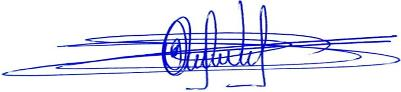 ASSOCIAÇÃO MATOGROSSENSE DOS MUNICIPIOS - AMM SISTEMA DE CONTROLE INTERNO – AMM          ENCAMINHAMENTOSr. Presidente,Neste  relatório  apresentamos  os  resultados  dos  trabalhos  da  U C I  C o n t r o l e Interno  -  AMM,  a  partir  dos  relatos  sobre  nossas  atividades  em  função  das  ações planejadas PAAI 2017. Destacamos, em especial, o planejamento ao longo do  exercício, de planejamento   e informação   fundamentais para que venha a ser reconhecida pela excelência nos seus trabalhos e resultados obtidos em prol da  Entidade.Em síntese, podemos afirmar que os trabalhos em conjuntos com Coordenação Administrativa Financeira da Instituição  e pela UCI   contou com o apoio do dirigente máximo da instituição pleito ( 2017).Para conhecimento e providências do envio no aplic.Atenciosamente               NOIDES CENIO DA SILVA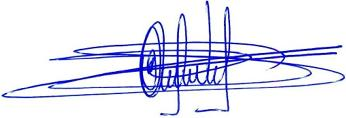 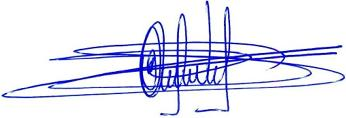                CONTROLE INTERNO-AMMPARECER DA UNIDADE DE CONTROLE INTERNO SOBRE AS CONTAS   DE GESTÃO – REFERENTE AO 1º  QUADRIMESTRE DO  EXERCICIO DE 2017 ASSOCIAÇÃIO MATROGROSSENSE DOS MUNICPIOS -AMM – INTRODUÇÃOEm atendimento ao disposto nos arts. 31 e 74 da Constituição da República que confere atribuições e competências ao Sistema de Controle Interno, em especial, a atribuição de apoiar o controle externo no exercício de sua missão institucional prevista no art. 74, IV; ao art. 8º e 9º da Lei Complementar 269/2007; aos arts. 161, 162 e 163 da Resolução Normativa TCE/MT 14/2007 e à Resolução Normativa TCE/MT nº 26/2014, apresenta-se o Parecer Técnico conclusivo da Unidade de Controle Interno sobre as  Contas    de  Gestão, do 2º quadrimestre do  exercício  2017,  da  ASSOCIAÇÃO MATOGROSSENSE DOS MUNICIPIOS –AMM Em linhas gerais, nossa responsabilidade é verificar:À legalidade dos atos de arrecadação da receita e realização da despesa:A fidelidade dos agentes da administração responsáveis pelos bens e valores públicos; e O cumprimento do programa de trabalho do orçamento.Sistema de Controladoria Interna de forma geral tem exercido atividade fiscalizadora preventiva, procurando acompanhar as fases das despesas e a execução orçamentária, financeira e patrimonial, dirimindo dúvidas, orientando e tomando as providências necessárias para resguardar com maior eficiência, eficácia e a economicidade dos atos praticados.Os trabalhos foram elaborados na Associação mato-grossense dos municípios-AMM, tendo sido realizados exames por amostragem na extensão julgada necessária, com objetivo de verificar a regularidade e avaliação dos controles administrativos, bem como o cumprimento da legislação vigente.Apresentamos o Relatório de Auditoria, elaborado pelo Controle Interno da Associação Matogrossense dos Municípios - AMM, que vai acompanhado do Certificado de Auditoria e Parecer do seu dirigente e tratam dos exames realizados sobre os atos e fatos do setor da gestão do Excelentíssimo Senhor Neurilan Fraga presidente desta Associação mato-grossense dos municípios-AMM  praticados durante o período de maio a agosto de 2017                                              2 – GESTOR E DEMAIS RESPONSÁVEIS3. RESULTADO DA ANÁLISE DOS ATOS DE GESTÃO RECEITA Conforme demostrado no Anexo 10 da Receita, observou-se que a receita arrecadada no período de janeiro a abril/2016, importou em R$ 4.779.701,17  correspondente a 33,00% sobre o valor previsto de R$ 14.154.000,00Item3.1 Quadro 01. Fonte: Demonstrativo dos Créditos Adicionais Abertos no exercícioNesse sentido, considerando o parâmetro de arrecadação de 33% 1º quadrimestre, verificou-se que houve e ocorreu a efetiva concretização da receita no quadrimestre a fim de atingir o parâmetro considerado.Item 3.1 Quadro 02 Demonstrativo da média de arrecadação no 1º quadrimestre/2017.Se considerarmos a média mensal da receita arrecadada de janeiro a agosto /2017 que foi de R$ 1.266.855,93/Mês, que projetado para o período de setembro à dezembro de 2017, importou em R$ 5.067.423,72, que somados com valor arrecadado de janeiro à agosto / 2017 no valor de R$ 10.134.847,45, atingirá em média o montante de R$ 16.469.127,10, que provavelmente será o valor arrecadado no exercício, o que acarretará um superávit na execução da receita de R$ 2.315.127,10 aproximadamente. Ou seja, a Associação Matogrossense dos Municípios – AMM arrecadará em média o montante de R$ 2.315.127,10 Isso demostra que a Associação Matogrossense dos Municipios – AMM vem cumprindo todas as determinações da lei vigente, e irá superar a meta anual de previsão da receita de R$ 14.154.000,00Item 3.1 Quadro 02. Nesse sentido, na concretização da arrecadação não implicará em déficit na execução orçamentaria da receita.Diante da análise feita, verificou-se que:Quanto à previsão e efetiva arrecadação das contribuições  do associados da Associação mato-grossense dos Municípios – AMMFoi realizada análise da receita sob a ótica das metas quadrimestrais de arrecadação. Foi arrecadado o valor de R$ 10.134.847,45até o  1º e 2º quadrimestre referente as contribuições dos associados.Quanto à correta contabilização da receita arrecadada:Foi realizado um confronto entre o relatório de arrecadação mensal que demonstra os valores contabilizados e os extratos das contas bancárias utilizadas para o recolhimento das receitas;Para verificação da conta correte contabilização, o período selecionado para exame foi o meses de janeiro / agosto 2017.A conta bancaria conciliado utilizada para o exame foram:Banco Brasil     AG:2128-8        C/C 16067-9Banco Brasil     AG: 2128-8        C/C 6423-8Banco Brasil     AG: 2128-8        C/C 15267-6Caixa Econômica l     AG: 1695        C/C 33720Diante do exposto, conclui-se que não foi verificada nenhuma irregularidade ou não conformidade quanto a contabilização das receitas arrecadas, sendo que todas as entradas de recursos presentes nos estratos bancário, proveniente das receitas, estavam devidamente evidenciadas e registradas pelo setor de contabilidade.Quanto à adoção de medidas para aumentar arrecadação da Associação Matogrossense dos Municípios-AMM vem:1. Realizando ligações, reuniões e encaminhando ofícios aos prefeitos, buscando conscientiza-los sobre os serviços que a AMM presta aos municípios e a importância da união e fortalecimento desta entidade para lutar pelas causas municipalistas, tais como Fethab  recentemente.2.  Vem também reduzindo drasticamente suas despesas através da conscientização dos funcionários no uso dos materiais, equipamentos e energia elétrica de forma racionalizada.3. Breve estará lançando um Programa de incentivo a racionalização de despesas junto aos funcionários.4. Trabalha  junto com os fornecedores, buscando melhores preços e qualidade dos produtos e serviços.A Coordenação Administrativa Financeira e Gerencia contábil Associação Matogrossense dos Municípios – AMM. 3.2. DESPESAS  ORÇAMENTÁRIA:  Em análise mais detalhada das operações financeiras e orçamentárias realizadas pela Contador período de janeiro a abril  no exercício de 2017, observamos, em relação ao disposto no Capítulo II, do Título IX da Lei Federal nº 4.320/64, que todas foram escrituradas em conformidade com as normas aí previstas e com observância dos princípios fundamentais de contabilidade, aplicáveis à espécie, pois:  1 despesa orçamentária conteve-se no limite dos créditos votados e em nenhum momento, durante a execução, não excedeu o montante autorizado.2 Os gastos efetuados guardaram conformidade com a classificação da Lei Federal nº 4.320/64 e Portarias Ministeriais. 3 Houve correção quanto à classificação econômica da despesa (Anexo 01 da Lei Federal nº 4.320/64 e Portarias Ministeriais. 4 Ficou caracterizada a observância das fases da despesa estabelecidas nos arts. 60, 63 e 64 da Lei Federal nº 4.320/64. 5 As Notas de Empenho e Ordens de Pagamento e contratos  estão acompanhadas de documentação comprobatória hábil (notas fiscais, fiscal de contratos e o relatório, recibos, faturas, conhecimentos, etc.), nos termos da legislação vigente.6) Analisando-se os créditos adicionais abertos no exercício, observa-se a existência de autorização legal para a abertura bem como a existência dos recursos indicados para a sua cobertura, conforme o prescrito no Art. 43 da Lei 4.320/64,Conforme análise do relatório de empenho emitido, verificou-se que no 2º quadrimestre foram empenhados liquidados  e pagos os valores R$ 16.041.760,44R$ 12.619.858,78e R$12.190.309,58DESPESA (2017)O saldo de despesas liquidadas a pagar importou em R$ 8.768.407,92 (Oito  milhões Quatrocentos e sete reais e noventa e dois centavos)Nesse sentido, verificou-se que no 1º quadrimestre foram liquidadas 38,85%  das despesas empenhadas.Foram pagas 9,42% das despesas empenhadas e 46% das despesas liquidadas.Comparando as despesa realizadas  no valor de R$ 9.724.214,96e as receitas arrecadadas no valor de R$4.719.400,46,constatou-se  que ocorreu defit  da execução orçamentaria no montante de R$ 2.782.350,01, Isso significa que a AMM neste 1º quadrimestre   estabeleceu um critério rigoroso e cortou gastou que estava impactando o orçamento financeiro.Nesse sentido, verificou-se que para cada R$1,00 de despesa realizada, arrecadou-se apenas 0,48  para efetuar os pagamentos. Ou seja, isso demostrou que as contas não se encontraram em equilíbrio no 1º quadrimestre.Item 3.2 quadro 03Quadro Demonstrativo da média da despesa empenhada no 1º quadrimestre de 2016.Caso a despesa continue no mesmo patamar do primeiro quadrimestre, cuja média mensal chegou a R$ 2.005.220,05 Atingirá até o final dos exercícios o montante de R$ 24.062.640,64 acarretando dessa forma um défict orçamentário anual R$ 5.906.912,99, em relação à previsão de arrecadação para o exercício de 2017, sem disponibilidade financeira para pagamento. Item 3.2 quadro 03 04 e 05. A média do déficit da execução orçamentaria do 1º  e 2º quadrimestre importou em R$ 738.364,12 mês Isso significa que projetando esse déficit para os oito meses restante, ou seja, de setembro dezembro de 2017, importará em um déficit em média de R$ 2.953.456,50 Que somados com o déficit apresenta do  2º quadrimestre de R$ 5.906.912,99Totalizando um déficit de R$ 8.860.369,50. Item 3.2 Quadro 04 Isso significa que a Associação Matogrossense dos Municípios – AMM deverá promover uma redução mensal da despesa em média no valor de R$ 2.005.220,05, ou seja, resultante da somatória da média mensal do déficit 2º quadrimestre de R$ 2.953.456,50, mais a média mensal dos dois quadrimestres seguintes no valor de R$ 738.364,12,, para possibilitar um possível equilíbrio entre receita e despesa até o final do exercício. Item 3.2 Quadro 04Quadro 04Item 3.2 quadro 05Diante dessa configuração  Associação mato-grossense dos municípios – AMM  adotou  medidas para conter os gastos e incremento da receita com o fito de equilíbrio as contas públicas do órgão até o final do exercícios, em atendimento às exigências da lei de responsabilidade fiscal, como segue:  ”Art 9º - se verificado, ao final de um bimestre, que a realização da receita poderá não compor o cumprimento das metas de resultado primário ou nominal estabelecidas no anexo de metas fiscais, os poderes e o ministério publico promoverão, por ato próprio e nos montantes necessários nos trinta dias subsequentes, limitação de empenho e movimentação financeira, segundo os critérios fixados pela lei de diretrizes orçamentarias “Art. 11º - Constituem requisitos essenciais da responsabilidade na gestão fiscal a instituição, previsão e efetiva arrecadação de todos os tributos da competência constitucional”.Os levantamentos da auditoria na movimentação do 1º quadrimestral  de   2017 em análise, resultaram nos seguintes achados:3.3 DESPESASObs. 9 :DESPESAS da entidade. VIVO Nº DA CONTA 01.40933980  PRESTAÇÃO DE SERVIÇO TELEFONIA PROCESSO NE 003/2017BRASIL TELECOM S/A  PRESTAÇÃO DE SERVIÇO TELEFONIA PROCESSO NE 004/2017PELA DDESPESSA EMPENHADA REF. SERVIÇOS DE FORNECIMENTO TELEFONIA CELULAR PARA ATENDER AMM PROCESSO NE 005/2017  PELA DDESPESSA EMPENHADA REF. SERVIÇOS DE FORNECIMENTO DE AGUA A PROCESSO NE 006/2017  PELA DDESPESSA EMPENHADA REF. SERVIÇOS DE FORNECIMENTO DE ENERGIA A PROCESSO NE 007/2017  CEB COMERCIAL DISTRIBUIÇÃO  PROCESSO NE 008/2017 CAB CUIABÁ 2017 VIVO S/A PRESTAÇÃO DE SERVIÇO TELEFONIA PROCESSO NE 009/2017     BRASIL TELECON S/A PROCESSO INTERNET NE 010/2017    PROCESSO DE EMPENHO 011/2017  VIVO S/A FORNECIMENTO DE INTERNET PARA    ATENDER A AMM CORREIOS POSTAGENS DE CORRESPONDÊNCIAS  PROCESSO NE 0016/2017CENTRO DE INTERGRAÇÃO EMPRESA ESCOLA  PROCESSO NE 0017/2017LUIZ G COMERCIAL RODRIGUES JUNIOR  PROCESSO NE 025/2017 MIDIA TERMO DE COOPERAÇÃO  0001/2017Constitui objeto do presente termo de cooperação, a cooperação técnica, operacional e administrativa na busca do aperfeiçoamento da administração publica dos municípios do Araguaia. PROCESSO NE 0068/2017TERMO DE COOPERAÇÃO  : 002/2017Constitui objeto do presente termo de cooperação, a colaboração operacional na busca de meios que visam concretizar os ideais municipalistas, dentro das finalidades estatutárias de ambas as instituições. Os recursos financeiros transferidos pelo presente termo serão integralizados no orçamento da APDM, fazendo parte da receita da entidade. NE 079/2017CONTRATO Nº 023/2017  Pela despesa empenhada referente ao 2º termo contrato 006/2015 softwaqre gerenciador de publicação da AMM empresa contratada: RICHARD LOPES SANTOS -MECONTRATO Nº 027/2015  Reforma do prédio sede da AMM empresa contratada: Markise obras e serviços ltda.NE 040/2017CONTRATO Nº 0003/2017  Reforma do prédio sede da AMM empresa contratada: Markise obras e serviços ltda.NOTA DE EMPENHO 21/2017  Pela despesa empenhada referente A CONTRATAÇÃO DE EMPRESA ESPECIALIZA NO RAMO DE TECNOLOGIA DA INFORMAÇÃO PARA REALIZAÇÃO DE MIGRAÇÃO COVERSÃO PARA CONVERSÃO  SOFTWARES CONTABILE TREINAMENTOS AGILI SOFTWARES PARA AREA CONTABIL E OUTROS NOTA DE EMPENHO 26/2017  Pela despesa empenhada referente A CONTRATAÇÃO DE EMPRESA ESPECIALIZA NA PRESTAÇÃO DE SERVIÇO DE SEGURANÇA VIGILANCIA NÃO ARMADA KONTE SEGURANÇA E VIGILÂNCIA LTDANE 41/2017 Pela despesa empenhada referente ao 1º aditivo de parceria que tem por objeto a formação de vinculo de cooperação,. Visando o fomento e a realização de atividades, eventos, consultoria coração técnica serviços e assessoria IAD INISTUTI ASSISTENCIAL DE DESENVOVIMENTO. 3.4. LICITAÇÕES, DISPENSAS E INEXIGIBILIDADES.Nas amostragens realizadas por esta Unidade de Controle Interno não foram constatadas falhas ou ilegalidades nos procedimentos da Associação Matogrossense dos Municípios  que possam comprometer a gestão do ordenador de despesa.Não existe cadastro de preço (Sistema de Registro de Preço). Para as aquisições é efetuada uma pesquisa de mercado com no mínimo três empresas. As publicações  da licitações, dispensas e inexigibilidades da AMM, são de responsabilidade da gerencia de compra e contratos da AMM.Verifica-se a publicações no  site da AMM https://diariomunicipal.org/mt/amm/ e portal transparência http://www.ammtransparente.com.br/ CONTRATOS E SUAS PRORROGAÇÕES E RELAÇÃO DOS FISCAIS                 RELAÇÃO DE CONTRATOS E PROCESSOS 2017Relação das prorrogações contratuais;RELAÇÃO DE CONTRATOS E PROCESSOS 2017RELAÇÃO DE CONTRATOS E PROCESSOS 20173.7 GESTÃO DE COMPRAS: .As compras são planejadas com antecedência, sempre precedidas de três orçamentos e quando não há a possibilidade se ter três orçamentos são feita uma justificativa;-  O cadastro de fornecedores (registro cadastral) está implantado e é informatizado;-  Não existe cadastro de preços (Sistema de Registro de Preços). Para as aquisições é efetuada uma pesquisa de mercado com no mínimo três empresas. Assim, por acreditar que a presente iniciativa é conveniente, oportuna e indutora de melhorias na gestão e no controle público, inclusive favorecendo a participação do cidadão e da sociedade civil organizada. No site http://www.ammtransparente.com.br/CONTROLE DE GASTOS COM TELEFONIAPara cada setor da Associação Matogrossense dos Munícipios - AMM é liberada uma senha ao servidor, para a realização de ligações mensalmente.GESTÃO DA TESOURARIA E CONTABILIDADEResumo das Atividades Realizadas:-  Os pagamentos são feitos exclusivamente, em cheques e/ou ordem bancária;-  Os pagamentos são feitos obedecendo à ordem cronológica, previamente estabelecida;-  Os cheques são emitidos com cópias e nominais;-  Os pagamentos por meio eletrônico são devidamente comprovados;-  Há controle dos cheques emitidos e cancelados, são em formulário contínuo, com arquivamento de cópias nos próprios processos de empenho;-  Antes de se efetuar o empenho é conferida para liquidação e autorização;-  É confeccionada a conciliação bancária diariamente e encaminhada ao controle interno mensalmente;-  Emissão do Relatório de Gestão Fiscal e do Relatório Resumido da Execução- Não houve emissão de cheques sem cobertura financeira (art.  1º, V, Dl 201/67 c/c art. 1º, I, LRF).-  As despesas foram autorizadas e assinadas pelo ordenador de despesas, bem com pelos demais responsáveis (art. 58, Lei 4320/64), a saber, o Coordenador administrativo financeiro. - Na fase de liquidação das despesas não foram constatados títulos e documentos inidôneos para a comprovação do respectivo   crédito (art. 63, Lei 4.320/64). - Os pagamentos das despesas foram efetuados seguindo a regular liquidação (art. 63, § 2º, Lei 4320/64 e arts. 55, § 3º, e 73, Lei    8.666/93). - Os pagamentos obedeceram a ordem cronológica das datas de  suas exigibilidades em cada fonte de recursos (arts. 5° e 92, Lei      8.666/93). - Não se verificou despesas ilegítimas (art. 70, CF). DAS FALHAS E/OU IRREGULARIDADES CONSTATADAS:Nas amostragens realizadas por esta Unidade de Controle Interno não foram constatadas falhas ou ilegalidades nos procedimentos deste setor licitações e contratos da Associação Matogrossese dos Municípios - AMM que possam comprometer a gestão do ordenador de despesa.Não se constatou desvio de bens ou recursos públicos (art. 37, CF). Dessa feita, avaliou-se, no acompanhamento dos processos de despesa, que os procedimentos de gasto obedeceram à legislação pertinente, inclusive às normativas do Tribunal de Contas deste Estado, e aos princípios constitucionais de Direito.Para comprovação do primeiro objetivo, qual seja realização de despesas não autorizadas, ilegais ou ilegítimas, foi analisada a planilha contendo toda a despesa do 2º quadrimestre da associação mato-grossense dos municípios - AMM. Quanto à realização de despesas não autorizadas, ilegais ou ilegítimas, foram analisados os empenhos por amostragem, onde se verificou que foram realizadas com amparo legal;Para verificar se houve aquisição de bens ou serviços com preço superior aos praticados nos mercados e/ou superior aos contratados, foi constatados que os processos supracitados constam a nota fiscal contendo os preços unitários dos itens/serviços. Alguns, além das notas fiscais, possuíam também cópia do edital de licitação contendo os preços ou três orçamentos  dos produtos ofertados, comprovando a utilização dos mesmos preços durante o processo dos produtos licitatório. Com base nesses valores, comprovou – se que estão dentro dos padrões praticados pelo mercado considerados normais.Os pagamentos das despesas foram efetuados seguindo a regular liquidação (art. 63, § 2º, Lei 4320/64 e arts. 55, § 3º, e 73, Lei    8.666/93).Os pagamentos obedeceram a ordem cronológica das datas de  suas exigibilidades em cada fonte de recursos (arts. 5° e 92, Lei      8.666/93).Cada contrato vem acompanhado do seu fiscal de contrato juntamente com o parecer do mesmo.RELAÇÃO DOS FISCAIS DE CONTRATOS:Relação dos servidores designados para fiscalizar contratos:Portaria n°004/2016 Fica designada ao funcionário, LUCIANE FABRI PINTO, fiscal do ARP 003/2016, LOCAÇÃO DE TENDAS PIRÂMIDE 5X5M.Portaria n°038/2016 Fica designada ao funcionário, LUCIANE FABRI PINTO, fiscal do ARP 004/2016, REGISTRO DE PREÇO PARA PRESTAÇÃO DE SERVIÇO DE FORNECIMENTO DE COFFE BREAKS, BRUNCHS E COQUETEIS.Portaria n° 024/2017 Fica designada ao funcionário, MARCO AURÉLIO ALVES DE SÁ, fiscal dos contratos 006/2017, 007/2017, 008/2017, 009/2017 e 010/2017, CONTRATAÇÃO DE EMPRESA PARA O FORNECIMENTO DE MATERIAIS DE COPA E COZINHA.Portaria n°040/2017 Fica designada ao funcionário, GUSTAVO MATOS ROSA, fiscal do ARP 006/2016, PUBLICAÇÕES NOS JORNAIS: DIÁRIO DE CUIABÁ, DIÁRIO OFICIAL E DIÁRIO OFICIAL DO ESTADO.Portaria n°048/2016 Fica designada ao funcionário, LUCIANE FABRI PINTO, fiscal do ARP 007/2016, PRESTAÇÃO DE SERVIÇO DE EMISSÃO DE PASSAGENS AÉREAS.Portaria n° 039/2017 Fica designada ao funcionário, GUSTAVO MATOS ROSA, fiscal do ARP 008/2016, PUBLICAÇÕES NOS JORNAIS: DIÁRIO DE CUIABÁ, DIÁRIO OFICIAL E DIÁRIO OFICIAL DO ESTADO.Portaria n° 043/2017 Fica designada ao funcionário, GUSTAVO MATOS ROSA, fiscal do ARP do Pregão 011/2016, PRESTAÇÃO DE SERVIÇO DE FORNECIMENTO DE COMBUSTÍVEL E SISTEMA DE CONTROLE. Portaria n°016/2017 Fica designada ao funcionário, LUCIANE FABRI PINTO, fiscal do contrato 001/2017, PRESTAÇÃO DE SERVIÇOS DE MANUTENÇÃO PREVENTIVA, CORRENTIVA NOS EQUIPAMENTOS DE ARCONDICIONADO DA AMM.Portaria n° 017/2017 Fica designada ao funcionário, MARCO AURÉLIO ALVES DE SÁ, fiscal dos contratos 002/2017, AQUISIÇÃO DE SUPRIMENTOS, PERIFÉRICOS E EQUIPAMENTOS DE INFORMÁTICA.Portaria n°007/2016 Fica designada ao funcionário, MARIA LUIZA CLARENTINO DE SOUZA, fiscal do contrato 003/2016, AGENCIA DE PUBLICIDADE PARA ELABORAR, DESENVOLVER E TRABALHAR NA DIVULGAÇÃO DOS MATERIAIS DE INTERESSE DA AMM.Portaria n°009/2016 Fica designada ao funcionário, LUCIANE FABRI PINTO, fiscal do contrato 004/2016, PRESTAÇÃO DE SERVIÇO DE VIGILANCIA.Portaria n°021/2017 Fica designada ao funcionário, LUCIANE FABRI PINTO, fiscal do contrato 004/2017, AQUISIÇÃO DE SUPRIMENTOS, PERIFÉRICOS E EQUIPAMENTOS DE INFORMÁTICA.Portaria n°048/2016 Fica designada ao funcionário, LUCIANE FABRI PINTO, fiscal do contrato 010/2017, LICENÇA DE SOFTWARE CONTABIL.Portaria n°048/2015 Fica designada ao funcionário, LUCIANE FABRI PINTO, fiscal do contrato 016/2015, CONTRATAÇÃO DE EMPRESA ESPECIALIZADA NA PRESTAÇÃO DE SERVIÇOS DE LIMPEZA, JARDINAGEM E CONSERVAÇÃO PREDIAL, COM FORNECIMENTO DE MÃO DE OBRA, EQUIPAMENTOS E MATERIAIS NECESSÁRIOS E ADEQUADOS PARA OS PRÉDIOS DA ASSOCIAÇÃO MATO-GROSSENSE DOS MUNICÍPIOS.Portaria n°061/2015 Fica designada ao funcionário, ANA CATARINA DE SOUZA SILVA, fiscal do TERMO DE PARCERIA 002/2015, PRESTAR SERVIÇOS DE CONSULTORIA E ASSESSORIA JURODOCA, CONTABIL E ECONOMICA FINANCEIRA A ASSOCIAÇÃO AMM E MUNICIPIOS ASSOCIADOS.Portaria n°054/2016 Fica designada ao funcionário, LUCIANE FABRI PINTO, fiscal do contrato 015/2016, LOCAÇÃO DE CONTAINER ESTRUTURADO EM AÇO GALVANIZADO, TIPO MARÍTIMO.Portaria n°055/2016 Fica designada à funcionária, LISIBETE MARQUES SANTIAGO, fiscal do contrato 016/2016, CONTRATAÇÃO DE EMPRESA ESPECIALIZADA NA PRESTAÇÃO DE SERVIÇOS DE COLABORAÇÃO COM CAPACIDADE PARA A GESTÃO, CHAT, CONTROLE DE ATÉ CINCO (05) AGENDAS E SIMULTÂNEAS COM ENVIO DE ATÉ 5.000 (CINCO MIL) MENSAGENS DE TEXTO TIPO SMS PARA CELULARES, INTEGRAÇÃO COM BD ATRAVÉS DE SCRIPTS SQL DIRETO, LEITURA DE LISTAS EM ARQUIVOS NO FORMATO TXT E XLS.Portaria n°053/2016 Fica designada ao funcionário, LUCIANE FABRI PINTO, fiscal do ARP 016/2016, SOFTWARE DE GESTÃO ELETRÔNICA DE DOCUMENTOS; DIGITALIZAÇÃO, ARQUIVAMENTO, ORGANIZAÇÃO.Portaria n°062/2016 Fica designada à funcionária, LUCIANE FABRI PINTO, fiscal do ARP 017/2016, REGISTRO DE PREÇO PARA FUTURA E EVENTUAL CONTRATAÇÃO DE EMPRESA ESPECIALIZADA NA CONFECÇÃO DE UNIFORMES PARA OS FUNCIONÁRIOS DA AMM.Portaria n°067/2016 Fica designada à funcionária, LUCIANE FABRI PINTO, fiscal do ARP 018/2016 e 019/2016, REGISTRO DE PREÇO PARA FUTURA E EVENTUAL CONTRATAÇÃO DE EMPRESA PARA FORNECIMENTO E INSTALAÇÃO DE CORTINAS TIPO ROLÔ.Portaria n°053/2016 Fica designada ao funcionário, PEDRO PAULO MACHADO JUNIOR, fiscal do ARP 016/2016, SOFTWARE DE GESTÃO ELETRÔNICA DE DOCUMENTOS; DIGITALIZAÇÃO, ARQUIVAMENTO, ORGANIZAÇÃO.Portaria n°061/2016 Fica designada ao funcionário, PEDRO PAULO MACHADO JUNIOR, fiscal do ARP 020/2016, REGISTRO DE PREÇO PARA FUTURA E EVENTUAL CONTRATAÇÃO DE EMPRESA ESPECIALIZADA M PLANEJAMENTO, DESENVOLVIMENTO E IMPLANTAÇÃO DO SITE COM BANCO DE DADOS E MANUTENÇÃO MENSAL COM GARANTIA DE SEGURANÇA DO BANCO DE DADOS.Portaria n°023/2017 Fica designada ao funcionário, MARIA LUIZA CLARENTINO DE SOUZA, fiscal do ARP 001/2017, 002/2017, 003/2017, 004/2017 e 005/2017 REGISTRO DE PREÇO PARA FUTURA E EVENTUAL AQUISIÇÃO DE BRINDES PROMOCIONAIS E AQUISIÇÃO DE MATERIAIS GRAFICOS.Portaria n°028/2016 Fica designada ao funcionário, LUSINETE LEMOS MARQUES, fiscal do contrato 006/2015, LICENÇA DE SOFTWARE GERENCIADOR DE PUBLICAÇÕES.Portaria n°027/2017 Fica designada à funcionária, LUCIANE FABRI PINTO, fiscal do ARP 014/2013, ADMINISTRADORA CARTÃO ALELO.Conforme análise realizada ficou evidenciada que de forma geral, a Associação Matogrossense dos Municípios – AMM cumpriu e vêm cumprindo o Regimento Interno e Resolução vigente, em especial o processamento da despesa e a norma legal quanto ao setor de licitações e contratos. Atendendo os princípios da eficiência, eficácia, economicidade e publicidade dos trabalhos realizados, atestando pela regularidade dos atos praticados no primeiro quadrimestre do exercício de 2016.3.6. ENCARGOS PREVIDENCIÁRIOS: INSSFGTS - 2017Do valor lançado no sistema / AGILI , e o valor calculado do INSS e FGTS , que as informações são condizentes, ou seja, não foi detectada nenhuma discordância entre a contribuição calculada e a contabilizada (empenho e liquidação). Quanto ao recolhimento (pagamento), verificou-se que as contribuições foram recolhidas. O regime a segurado: Os valores contabilizados e pagos  referentes aos meses de janeiro a abril que totalizam o montante de R$ 67.792,20 estão em conformidade;O regime a patronal: Os valores contabilizados e pagos  referentes aos meses de janeiro a abril que totalizam o montante de R$ 142.893,01 estão em conformidade;O regime a terceiros: Os valores contabilizados e pagos  referentes aos meses de janeiro a março que totalizam o montante de R$ 30.619,92 estão em conformidade;O controle interno teceu recomendações para que:A instituição AMM, continue cumprindo com as legislação pertinente ao regime geral de previdência  social. Ou seja, que continue recolhendo as contribuições tempestivamente, tendo por objetivo assegurar aos servidores do regime celetista (CLT). Bem com, de outros cargos temporários, a disponibilização de prestações de natureza previdenciária e econômica em caso de contingências que interrompam, depreciem ou façam cessar meios de subsistências.  3.7. DÍVIDA ATIVA: A AMM NÃO POSSUI 3.09. BENS MÓVEIS E IMÓVEISFuncionário responsável pelo setor patrimônio          Visando buscar um maior aprofundamento sobre a gestão dos bens públicos, voltada ao controle físico e funcional, este trabalho de auditoria procurou abordar o patrimônio aplicado à Administração Pública, mais especificamente, à estrutura da  Associação Matogrosse dos Municípios -AMM, envolvendo aspectos de registro e controle.          O objetivo da análise deste item é conhecer e avaliar os níveis de segurança e de confiabilidade dos controles exercidos pela Administração sobre os bens permanentes, com vistas à preservação e conservação de tais ativos. Da mesma forma, objetiva a verificação da correção dos lançamentos contábeis e administrativos, de modo que os balanços reflitam areal composição dos seus valores. Também, visa avaliar a utilização econômica e racional de tais itens, por parte da Administração.      O sistema de controle do Patrimônio encontra-se informatizado e os bens estão classificados de forma analítica e identificados individualmente.        Verificamos que todos os bens localizados nos Gabinetes Presidência e Salas Administrativas estão com plaquetas de tombamentos e com seus respectivos termos de responsabilidade.       Observa-se que o Administrador do Órgão tem-se resguardado pelo patrimônio tendo todos os cuidados com armazenamento, manutenção e zelo.       Conforme quadro abaixo, demonstraremos a evolução do Ativo Permanente:3.10 PATRIMÔNIO/BENS MÓVEIS E IMÓVEIS: Foram adquiridos bens permanentes que foram motivos de registro junto ao departamento de controle patrimonial.O sistema de controle do Patrimônio encontra-se informatizado e os bens estão classificados de forma analítica e identificados individualmente. Observa-se que a Administração dor do Órgão tem-se resguardado pelo patrimônio tendo todos os cuidados com armazenamento, manutenção e zelo.               Ressaltamos que durante a execução dos trabalhos não houve restrição aos nossos exames, materializada pelas  respostas as solicitações de auditoria abaixo detalhadas: Gestão Patrimonial da avaliação procedida sobre os mecanismos de controle do patrimônio, concluímos que a gestão patrimonial da  Associação Matogrossese dos Municípios -AMM no ano 2016, apresentou parcialmente e eficiente, sendo que as baixas não foram lançados  ano 2015 no valor de 53.741,29.. Saldo do balanço patrimonial no valor de 6.461.679,89 contábeis, valor do patrimônio e de 6.407.938,60, diferença de 53.741,29 valores das baixas.    RELAÇÃO DE DESCOMPRIMENTO DE AVEÇA POR PARTE DO CONTRATADO;Em face dos exames realizados, e comparando com os resultados obtidos em exercícios anteriores, Ref. Processo nº 3.046-5/2014 TCE/MT – Contas Anuais de Gestão Estadual, exercício 2014.  Concluímos  que,  embora  os  controles  internos  adotados  no setor de patrimônio,    sejam  satisfatórios,  é  necessária  à  implantação  de  um  processo  contínuo  de aprimoramento  com  o  objetivo  de  evitar  as  falhas  comumente  detectadas  pelas auditorias internas e externas. DAS FALHAS E/OU IRREGULARIDADES CONSTATADASNas amostragens realizadas por esta Unidade de Controle Interno não foram constatadas falhas ou ilegalidades nos procedimentos deste setor patrimônio da Associação Matogrossese dos Municípios - AMM que possam comprometer a gestão do ordenador de despesa.Não se constatou desvio de bens ou recursos públicos (art. 37, CF). Dessa feita, avaliou-se, no acompanhamento dos processos de despesa, que os procedimentos de gasto obedeceram à legislação pertinente, inclusive às normativas do Tribunal de Contas deste Estado, e aos princípios constitucionais de Direito.3.11. FROTAOs trabalhos foram feitos por amostragem, não tendo sido utilizado nenhum método específico para seleção dos itens auditados. Em relação aos veículos da      Associação Matogrossense dos Municípios – AMM.  Foram priorizados os seguir  os processos que foram examinados: Controle  de Abastecimento   e Consumo  de CombustívelGESTÃO TOTAL DE FROTAS - AMM - ASSOCIAÇÃO MATO-GROSSENSE DOS MUNICIPIOSGESTOR N1 : GUSTAVO MATOS ROSA	   	Quinta-feira, 21 de Junho de 2017MÊS DE JANEIRO-AGOSTOPORTARIA Nº 028/2017                                                     GESTOR N1 : GUSTAVO MATOS ROSA                                                       a Programação de Gastos e Renovação da Frota(    ) Não se Aplica (Por quê?) - (  ) Providenciado   - ( ) Não Providenciado (Por quê?)(  X  ) Obs. Não houve no período.Do Licenciamento e do Seguro sobre Veículos(    ) Não se Aplic(    ) Obs. Houve e se encontra auditado.Da solicitação para uso dos veículos.(    ) Não se Aplica (Por quê?) - ( X ) Providenciado   - (   ) Não Providenciado (Por quê?)(    ) Obs. Houve e se encontra auditadoDo controle de consumo de combustível(    ) Não se Aplica (Por quê?) - ( X ) Providenciado   - (  X ) Não Providenciado (Por quê?)(    ) Obs.  existe uma planilha que identifique os gastos de combustíveis de forma rigoroso, e                        controle de abastecimento dos veículos individual.Da Manutenção Preventiva e Corretiva(    ) Não se Aplica (Por quê?) - ( X ) Providenciado   - (   ) Não Providenciado (Por quê?)(    ) Obs. Houve e se encontra auditadoDo controle de quilometragem por veículo(    ) Não se Aplica (Por quê?) - ( X ) Providenciado   - (   ) Não Providenciado (Por quê?)( X  ) Obs.  todo o veículo possui o Diário de Bordo, e o mesmo é analisado pelo responsável da frota;As pastas de controle se encontram individualizada em todos os veículos, estão com todas as documentações exigidas pela lei. Como relatado acima, no período do terceiro quadrimestre do exercício, tendo por base a amostragem realizada por esta Unidade de Controle, não foram constatadas irregularidades ou impropriedades nos procedimentos setor de frotas  da Associação Matogrossense dos Municípios -AMM que possam comprometer a gestão do ordenador de despesa.3.12. RECURSO HUMANOO sistema de controle de Valores humanos RH, existe um rigoroso controle individualizado  de pasta funcional dos servidores; Manter arquivo próprio de toda a legislação e documentos pertinentes ao Setor de Recursos Humanos, tais como: Lei de contratação temporária, Estatuto dos Servidores, Leis de reajuste e revisão geral, CLT, nos Sites, Pareceres Jurídicos, Parecer do Controle interno, Constituição Federal, Constituição Estadual e Resoluções, portarias, Instruções Normativas de Controle Interno referente ao setor entre outras; Manter controle mensal do regime previdenciário;Manter controle de admissão e demissão dos servidores;Manter a ficha financeira atualizada de cada servidor, por meio eletrônico ou manual;Manter tabela e controle sobre contratações temporárias, demonstrando a data de contratação e data de vigência do contrato, prorrogação de vigência do contrato acompanhado do respectivo termo aditivo;Manter pesquisa de assiduidade do servidor através de modelo específico;Quadro de Funcionários Relação dos Funcionários De medito e AdmitidoEncargos PrevidenciáriosPonto Digital.PONTO DIGITAL         Existe um rigoroso controle de ponto digital O registro da frequência ao serviço é obrigatório para todos os servidores da Associação Matogrossense dos Municípios – AMM, os funcionários que exercem CARGO COMISSIONADO DE GERENTE e ASSESSOR e os demais cargos dos níveis elementares, médio e superior, exceto Coordenadores;Os servidores efetuará o registro da sua frequência ao serviço no sistema de ponto eletrônico, no início e no término do expediente de cada período de trabalho;O impedimento do servidor de efetuar o registro da frequência no sistema de ponto eletrônico deve ser comunicado de imediato ao DRH (Recursos Humanos), pelo seu superior hierárquico;As faltas dos servidores em virtudes de tratamento de Saúde são comunicadas    Departamento de RH (Recursos Humanos) através de CI; a Associação Matogrossense dos Municípios cumpriu e vêm cumprindo a Legislação vigente, em especial ao setor de valores humanos para aplicação das  normas legais quanto aos Departamentos envolvidos.3.13. PRESTAÇÃO DE CONTAS: APLIC 3.14. SISTEMA DE CONTROLE INTERNOSistema de controle interno pode ser entendido como somatório das atividades de controle exercidas no dia-a-dia em toda a organização para assegurar a salvaguarda dos ativos, a eficiência operacional e o cumprimento das normas legais e regulamentares. As disposições constantes do substitutivo ao Projeto de Lei nº 135/1996 deixam claro que o controle interno deve ser distribuído nos vários segmentos do serviço público, envolvendo desde o menor nível de chefia até o administrador principal, posto que todas as atividades da administração pública devam ser devidamente controladas. Aos servidores com função de chefia compete controlar a execução dos programas afetos à sua área de responsabilidade e zelar pela observância das normas legais e regulamentares que orientam as respectivas atividades. Para imputar essa responsabilidade é necessário que a estrutura, a distribuição das competências e as atribuições de cada unidade estejam claramente definidas em lei. A questão-chave está na necessidade de que as atividades ocorram de forma coordenada, orientada e supervisionada, pressupondo-se, então, a existência de um núcleo ou órgão central do sistema. Esses são os fundamentos técnicos e a base legal para que os Estados e os Municípios instrumentalizem seu Sistema de Controle Interno, consolidando uma atividade a ser exercida sob a coordenação de uma unidade central de tal sistema.Todavia, controle interno não é panaceia que, por si só, evitará que todos esses problemas  sejam resolvidos, até mesmo em função de suas limitações inerentes, já que sistemas de controle interno são estabelecidos para governar os acontecimentos dentro da organização, que tenham o potencial de impactar na consecução de seus objetivos, isto é, os riscos. Em outras palavras, controle interno é a fiscalização das atividades feita pela própria entidade, ou seja, pelo seu corpo funcional e pela sua própria administração.No 1º quadrimestre de 2017 o sistema de controle interno da Associação mato-grossense dos municípios AMM, por meio do seu corpo técnico, realizou auditoria no órgão em atendimento à Resolução Normativa do TCE/MT, bem como, Plano Anual de Auditoria de 2017.Foi realizada vistoria in loco nos setores da AMM para verificar dos pontos a serem evidenciados no relatório quanto à implantação das normas, e rotinas e procedimentos de controle interno do órgão e se as mesmas dispõe de cronograma de implementação;Ressaltamos que durante a execução dos trabalhos não houve restrição aos nossos exames, materializada pelas  respostas as solicitações de auditoria abaixo detalhadas: Atividades de apoio: Acompanhamento/interpretação da legislação – orientação na definição das rotinas internas e dos procedimentos de controle - orientação à administração - relacionamento com o controle externo. Atividades de controle interno: Exercício de alguns controles considerados indelegáveis (observância aos dispositivos constitucionais - art. 59 da Lei de Responsabilidade Fiscal – acompanhamento de resultados e outros macrocontroles). Atividades de auditoria interna: Realização de auditorias contábeis, operacionais, de gestão, patrimoniais e de informática em todas as áreas das administrações Direta e Indireta, conforme planejamento e metodologia de trabalho, objetivando aferir a observância aos procedimentos de controle e, se for o caso, aprimorá-los.- A promoção de operações metódicas, regulares e repetidas que visem aferir, no processo de produção de bens e/ou serviços pela AMM, a estrita observância aos princípios constitucionais da legalidade, publicidade, razoabilidade, economicidade e eficiência;   A preservação dos recursos públicos da AMM, buscando defendê-los e eximi-los de  prejuízos advindos de desvios, desperdícios, abusos, erros, fraudes ou irregularidades;   A promoção e o respeito a leis e regulamentações, bem como a normas e diretrizes emanadas do próprio órgão ou entidade, desde que não conflitem com a legislação em vigor; e   A elaboração e a manutenção de dados financeiros e de gestão confiavam,      apresentando-os correta e ordenadamente, quando solicitados pelo TCE/MT.3.15. REGRAS ELEITORAIS E DE FINAL DE MANDATO Não se Aplica.4. CUMPRIMENTO DAS RECOMENDAÇÕES E DETERMINAÇÕES DO TCE/MTConcluímos  que,  embora  os  controles  internos  adotados  nesta gestão nos  setores da Associação mato-grossense dos municípios - AMM,    sejam  satisfatórios,  é  necessária  à  implantação  de  um  processo  contínuo  de aprimoramento  com  o  objetivo  de  evitar  as  falhas  comumente  detectadas  pelas auditorias internas e externas.5.CUMPRIMENTO DOS CRONOGRAMAS ESTABELECIDOS PELO TCE/MT5.1 – Contabilidade aplicada ao Setor Público - Resolução Normativa TCE/MT03/20126 – Lei de Acesso à Informação -  Resolução Normativa TCE/MT 12/2012Por determinação da nova gestão 2015/2016, foi elaborado um plano estratégico estudo para cumprir a determinação do TCE/ conforme Resolução Normativa do TCE/MT nº 25/2012 para dar   cumprimento, estabelecer o cronograma à Lei de Acesso à Informação – Lei 12.527/2011.   Art. 1o  Esta Lei dispõe sobre os procedimentos a serem observados pela União, Estados, Distrito Federal e Municípios, com o fim de garantir o acesso a informações previsto no inciso XXXIII do art. 5o, no inciso II do § 3º do art. 37 e no § 2º do art. 216 da Constituição Federal. Parágrafo único.  Subordinam-se ao regime desta Lei: I - os órgãos públicos integrantes da administração direta dos Poderes Executivo, Legislativo, incluindo as Cortes de Contas, e Judiciário e do Ministério Público; II - as autarquias, as fundações públicas, as empresas públicas, as sociedades de economia mista e demais entidades controladas direta ou indiretamente pela União, Estados, Distrito Federal e Municípios. Todavia, ao longo do  ano de 2017, verificou-se a implementação de práticas administrativas que resultaram em impactos positivos sobre as operações da AMM pela nova gestão tais como: a implantação pela Diretoria da AMM da transparecia dos atos da administração publica o planejamento estratégico da Instituição, de forma a alinhar a gestão organizacional aos programas de governo de uma forma proativa;Assim, por acreditar que a presente iniciativa é conveniente, oportuna e indutora de melhorias na gestão e no controle público, inclusive favorecendo a participação do cidadão e da sociedade civil organizada. No site http://www.ammtransparente.com.br/              7. CONCLUSÃO		Conforme análise realizada ficou evidenciada que de forma parcial , a Associação Matogrossense dos Municípios – AMM cumpriu e vêm cumprindo a Regimento Interno e Resolução vigente, em especial o processamento da despesa e a norma legal quanto aos setores. Atendendo os princípios da eficiência, eficácia, economicidade e publicidade dos trabalhos realizados, atestando pela regularidade dos atos praticados no exercício de 2017, assim emitido o Certificado de Auditoria que acompanha este Relatório.   É o Relatório.Cuiabá-MT, 27 de , julho de 2017.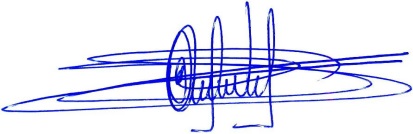 NOIDES CENIO DA SILVAControlador Interno CERTIFICADO AUDITORIAÓrgão: ASSOCIAÇÃO MATOGROSSENSE DOS MUNICÍIPIOS - AMMPeríodo: Janeiro a Abril/2017.                                         Procedido aos exames julgados necessários, por amostragem, referente ao exercício  de 2017 nos atos dos setores   da Associação Matogrossense dos Municípios -AMM, ficou constatado que de forma geral, foram cumpridas as exigências legais.		                      Assim, considerando que nos exames efetuados não foram evidenciadas impropriedades ou irregularidades que comprometam a probidade do Ordenador de Despesa e demais responsáveis, sou pela regularidade das contas do  1º quadrimestre do exercício de 2017. 	Cuiabá-MT, 27 de , julho de 2017..                                                         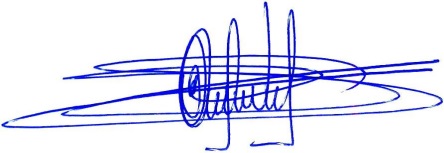             NOIDES CENIO DA SILVAControlador Interno9. PARECER DE AUDITORIAÓrgão: ASSOCIAÇÃO MATOGROSSENSE DOS MUNICÍIPIOS - AMMPeríodo: Janeiro a Abril/2017.                                                            Em análise ao relatório de auditoria do  primeiro quadrimestre do exercício de 2017, da Associação Matogrossense dos Municípios-AMM,  certifico que o mesmo contém todas as peças exigidas pela RESOLUÇÃO Nº. 033/2012.“Aprova a Instrução Normativa de Auditorias Internas do Controle Interno - SCI nº.”. 002/2012 - VERSÃO 01/2012, que dispõe sobre os procedimentos de Auditoria em todos os Setores, Seções e Departamento da Associação Matogrossense dos Municípios – AMM.			                    Os atos do setor da Associação Matogrossense dos Municipios    no que se referem à Auditoria do período compreendido entre Janeiro a abril de 2017 foram analisados por amostragem, e físico  na extensão julgada necessária, não sendo constatados atos ilegais ou ilegítimos que possam comprometer as contas do ordenador de despesa.			                     Desse modo, tendo por base os exames e informações levantadas no relatório de auditoria, sou de parecer pela regularidade das contas. 		Cuiabá-MT, 27 de , julho de 2017..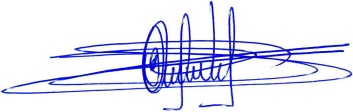 NOIDES CENIO DA SILVAControlador InternoDO: CONTROLE INTERNO - AMMDO: CONTROLE INTERNO - AMMC.I. Nº. 0015/ 2017Data: 23/10/2017S.r.NOIDES CENIO DA SILVANOIDES CENIO DA SILVANOIDES CENIO DA SILVAPara:NEURILAN FRAGANEURILAN FRAGANEURILAN FRAGAS.r.PRESIDENTE - AMMPRESIDENTE - AMMPRESIDENTE - AMMAssunto:Senhor Presidente Neurilan Fraga: Encaminho sua consideração, Relatório do 2º quadrimestre  da UCI de Auditoria da Associação Matogrossense dos Municípios –AMM. Administrado por Vossa excelência referente ao ano de 2017.Senhor Presidente Neurilan Fraga: Encaminho sua consideração, Relatório do 2º quadrimestre  da UCI de Auditoria da Associação Matogrossense dos Municípios –AMM. Administrado por Vossa excelência referente ao ano de 2017.Senhor Presidente Neurilan Fraga: Encaminho sua consideração, Relatório do 2º quadrimestre  da UCI de Auditoria da Associação Matogrossense dos Municípios –AMM. Administrado por Vossa excelência referente ao ano de 2017.PRESIDENTE – AMMPRESIDENTE – AMMNome:   NEURILAN FRAGARG:  0042840-0CPF:063907651-34  Endereço:Av. Valentin Peron nº 66 Nortelândia Fones:65 2123-1217 65 9989 -6664E-mail:ammpresidente@gmail.comRESPONSÁVEL: CONTROLE INTERNO RESPONSÁVEL: CONTROLE INTERNO Nome:NOIDES CENIO DA SILVARG:0675138-5- SJ-MTCPF:52304779115Endereço:RUA DEP. MIGUEL MARCONDES Nº570 CRISTO REI V. GRANDE –MT Fones:65-2123-1270E-mail:Noides_cenio@hotmail.comAto de Nomeação (Cópia)PORTARIA 09/2017Período:2017RESPONSÁVEL:  GERENTE  SUBSTITUTA DE CONTABILIDADERESPONSÁVEL:  GERENTE  SUBSTITUTA DE CONTABILIDADENome:   ADRIANA RIBAS TREVIZOLI SOUTORG:  893938 SSP-MTCPF:571256861-68  Endereço:Rua Gereneral Irineu de Souza 215 Aptº 101 – Duque de Caxias – 65 – 99668-8832Fones:65 99668-8832E-mail:radrianaribassouto@gmail.comAto de Nomeação (Cópia)PORTARIA 048/2017Período:Maio a dezembro 2017RESPONSÁVEL PELO SISTEMA COORDENAÇÃO ADMINISTRATIVO FINANCEIRORESPONSÁVEL PELO SISTEMA COORDENAÇÃO ADMINISTRATIVO FINANCEIRONome:CLAUDYNEY CESAR VIEIRA SILVARG:118719-03 SSP/MTCPF:841.631.941-34Endereço:AV. GETULIO VARGAS, HOTAL GETULIO. Fones:65-996222838E-mail: claudineinortelandia@gmail.comAto de Nomeação 024/2017RESPONSÁVEL:    ENVIO DE APLIC JUNTO AO TCE/MTRESPONSÁVEL:    ENVIO DE APLIC JUNTO AO TCE/MTNome:   ADRIANA RIBAS TREVIZOLI SOUTORG:  893938 SSP-MTCPF:571256861-68  Endereço:Rua Gereneral Irineu de Souza 215 Aptº 101 – Duque de Caxias – 65 – 99668-8832Fones:65 99668-8832E-mail:radrianaribassouto@gmail.comAto de Nomeação (Cópia)PORTARIA 049/2017Período:Maio a dezembro 2017RESPÓNSAVEL PELA COMISSÃO PERMANENTE DE MODALIDADE DE  LICITAÇÃO DA AMM RESPÓNSAVEL PELA COMISSÃO PERMANENTE DE MODALIDADE DE  LICITAÇÃO DA AMM Nome:Fabio Albuquerque da SilvaRG:1007386-8CPF:631933291-34Endereço:AV: MARIO AUGUSTO VIEIRA 269 TORRE I APTO 104Fones:65 96006252 65 3365 3418E-mail:Fabioas.fla@gmail.comPeríodo:2017RESPÓNSAVEL PELA FROTA DA AMM RESPÓNSAVEL PELA FROTA DA AMM Nome: GUSTAVO MATOS ROSARG:1185604CPF:053118191-03Endereço:AV. MARIO AUGUSTO VIEIRA, 269, BAIRRO MORADA DO OUROFones:(65) 99689-7646E-mail:GUSTAVOMATOSAMM@GMAIL.COMAto de Nomeação (Cópia)PORTARIA N° 028/2017Período:Até 31/12/2017RESPÓNSAVEL PELO RECURSO HUMANOS RESPÓNSAVEL PELO RECURSO HUMANOS Nome:MARIA HAYDÊE MOREIRA CORSINO DORILEORG:0.555.664-3 SSP/MTCPF:384.261.101-34Endereço:Rua Constantinopla, BL 63-Apto 101-bordas da ChapadaFones:65 8138-7259 E-mail:haydeedorileo@gmail.comAto de Nomeação (Cópia)PORTARIA 007/2017Período: 31/12/2017Receita Prevista para o Exercício 2017     R$ 14.154.000,00Receita Prevista para o Exercício 2017     R$ 14.154.000,00Receita Realizada (R$)% RealizaçãoJaneiroR$ 1.118.294,017,8758FevereiroR$ 1.180.916,536,6443MarçoR$ 1.263.557,807,2273AbrilR$ 1.154.632,128,9819MaioR$ 1.099.683,577,769JunhoR$ 1.423.836,5710.059JulhoR$ 1.408.066,269,948AgostoR$ 1.483.860,5910,48368SetembroR$ 1.301.352,76OutubroNovembroDezembroTOTALR$ 11.434.200,2168ResoluçãoDataTipos de CréditosTipos de CréditosFontes de Recursos – art. 43 da Lei 4.320/64Fontes de Recursos – art. 43 da Lei 4.320/64Fontes de Recursos – art. 43 da Lei 4.320/64ResoluçãoDataSuplementarEspecialAnulaçãoExcessoSuperávit03/201724/02/17488.300,00488.300,0004/201703/04/1765.000,0065.000,0006/201730/05/17967.000,00967.000,0007/201705/06/17685.000,00685.000,0008/201703/07/171.415.000,00174.000,001241.000,0011/201701/08/173.071.000,003.071.000,005.485.300,00Receita Prevista Valor Arrec 1º Quad% de previsão de arrec/Quad s/ valor orçado%arrecado s/ valor orçado 1º quad.R$ 14.154.000,00R$ 4.719.400,4633,3333,35Receita Prevista Valor Arrec 1º Quad% de previsão de arrec/Quad s/ valor orçado%arrecado s/ valor orçado 1º quad.Receita Prevista Valor 2017     R$ 14.154.000,00Arrec 1º Quad                   (4.719.400,46)                                               Diferença a arrecadar at   R$ 9.434.599,54Receita Prevista Valor Arrec 2º Quad% de previsão de arrec/Quad s/ valor orçado%arrecado s/ valor orçado 1º quad.R$ 14.154.000,00R$  5.415.446,9938,2638,26Receita Prevista Valor Arrec 2º Quad% de previsão de arrec/Quad s/ valor orçado%arrecado s/ valor orçado 2º quad.Receita Prevista Valor 2017     R$ 14.154.000,00Arrec 2º Quad                   (R$ 10.132.847,45  )                                               Diferença a arrecadar at   R$ 4.021.152,55MÊS /  REFERÊNCIAVALOR ARRECADADO DE JANEIRO A ABRIL /2017JANEIRO À AGOSTO  / 2017R$ 10.134.847,45TOTAL R$ 10.134.847,45MÉDIA/08 MESES –  2º QUADRIMESTRE R$ 1.266.855,93POSSÍVEL VALOR A SER ARRECADO DE SETEMBRO A DEZEMBRO 2017R$ 5.067.423,72(+) VALOR ARRECADADO DE JANEIRO A AGOSTO 2017R$ 10.134.847,45(=)  POSSIVEL VALOR  SER ARRECADADO NO EXERCICIO DE 2017R$ 16.469.127,10VALOR DA RECEITA ORÇADAR$ 14.154.000,00SUPERAVIT NA EXECUÇÃO DA RECEITA              R$ 2.315.127,10SALDO EM JANEIROSALDO FEVEREIROSALDO MARÇOSALDO ABRIL 433,92365,92297,92SALDO EM MAIOSALDO JUNHOSALDO JULHOSALDO AGOSTO 5.776,505.815,005.849,10SALDO EM SETEMBROSALDO OUTUBROSALDONOVEMBROSALDO DEZEMBRO SALDO EM JANEIROSALDO FEVEREIROSALDO MARÇOSALDO ABRIL 3.267.506,763.136.815,973.091.318,9612.398,08SALDO EM MAIOSALDO JUNHOSALDO JULHOSALDO AGOSTO 62.574.3933.671.9896.735,49SALDO EM SETEMBROSALDO OUTUBROSALDO NOVEMBROSALDO DEZEMBRO SALDO EM JANEIROSALDO FEVEREIROSALDO MARÇOSALDO ABRIL 33.082,0533.306,3633.479,93438,30SALDO EM MAIOSALDO JUNHOSALDO JULHOSALDO AGOSTO 407.55376,80376,80SALDO EM MAIOSALDO JUNHOSALDO JULHOSALDO AGOSTO SALDO EM JANEIROSALDO FEVEREIROSALDO FEVEREIROSALDO MARCOSALDO ABRIL 1.722.185,771.859.486,191.859.486,191.842.791,94(2.891,79)SALDO EM MAIOSALDO JUNHOSALDO JUNHOSALDO JULHOSALDO AGOSTO 1.215.407,16(2.941,75)(2.941,75)2.479.023,530,00MÊSEMPENHADO (R$)LIQUIDADO (R$)PAGO (R$)Saldo de empenho a pagar Saldo de desp. Liqui.  pagar%Despesa Pago /despesa Empenhada%despesa pago/despesa liquidada% despesa liquidada / empenhado% despesa liquidada / empenhadoJaneiro 6.381.396,58       1.046.866,75      954.241,75 5.427.154,83-4.380.288,080,850,9115216910,164049790,16404979Fevereiro 1.746.079,60 1.302.246,83   1.282.600,70 463.478,90838.767,930,270,9849136660,745811830,74581183Março    870.746,48       1.477.414,67      846.531,65 24.214,831.453.199,840,030,5729817551,696721961,69672196Abril    725.992,30       1.511.250,50   2.121.232,73 -1.395.240,432.906.490,93-1,921,4036274792,081634342,08163434Maio   787.748,12   1.964.233,79 1.534.535,06-746.786,942.711.020,73-0,950,78123852,49347952,4934795Junho1.335.033,781.870.229,522.123.754,18-788.720,402.658.949,92-0,591,1355580461,400885541,40088554Julho1.652.115,111.917.214,161.502.613,985.427.154,83-4.380.288,080,850,9115216910,164049790,16404979Agosto2.542.648,471.530.402,561.824.799,53463.478,90838.767,930,270,9849136660,745811830,74581183SetembroOutubroNovembroDezembroTOTAL16.041.760,4412.619.858,7812.190.309,583.851.450,868.768.407,920,240,965962440,78668790,7866879Receita ArrecadaDespesa RealizadaDéfictQuociente Exec. Orç10.134.847,4516.041.760,44-5.906.912,990,5828MÊS /  REFERÊNCIAVALOR ARRECADADO DE JANEIRO A DEZEMBRO /2015JANEIRO  À  AGOSTO  / 201716.041.760,44TOTAL 16.041.760,44MÉDIA/08 MESES – 2º QUADRIMESTRE–  2.005.220,05 POSSIVEL VALOR DA DESPESA A  REALIZADA DE SETEMBRO  A DEZEMBRO 2017 8.020.880,20(+) VALOR DESPESA REALIZADA JANEIRO /AGOSTO 201716.041.760,44 VALOR DESPESA REALIZADA JANEIRO A DEZEMBRO/201724.062.640,64Déficit do 2º quadrimestre / 20175.906.912,99Média mensal do déficit do 2º quadrimestre= / 8738.364.12Projeção de déficit p/ os quatro meses restante2.953.456,50Déficit do 2º quadrimestre que deverá ser compensado no ultimo  quadrimestre5.906.912,99Valor do déficit do 2º quadrimestre que deverá ser compensado mês a mês nos 04 meses restante=738.364,12Possível déficit para o exercício de 2017 =8.860.369,49Valor déficit que deverá ser compensado mês a mês2.215.092,37MÊS/REFERÊNCIA VALOR ARRECADADO JANEIRO/ABRILVALOR DA DESPESA REALIZADA DE JANEIRO/AGOSTO DIFERÊNCIA DÉFICIT E/OU SUPERAVITJANEIRO/AGOSTOR$ 10.134.847,45R$ 16.041.760,44          R$ (5.906.912,99)TOTALR$ 10.134.847,45R$ 16.041.760,44          R$ (5.906.912,99)MÉDIA /08 MESES- 2º QUADRIMESTRE  R$ 1.266.855,94R$  2.005.220,05R$ (738.364,11)POSSIVEL VALOR A SER ARREDADO DE AGOSTO  A DEZEMBROR$ 5.067.423,76R$ 8.020.880,20R$ (2.953.456,44)(+) VALOR ARRECADADO DE JANEIRO A AGOSTOR$ 10.134.847,45R$ 16.041.760,44          R$ (5.004.814,50)(=) POSSÍVEL VALOR A SER ARRECADAO NO EXERCICIO DE 2017R$ 15.202.271,21R$ 24.062.640,64R$ (8.860.369,43)MÊS/ VALOR VALOR DA MULTA CONTA ANTERIORCORR//JUROS CONTA ANTERIORTOTAL GERAL JANEIRO/FEVEREIRO  R$ 394,13R$ 0,00R$ 0,00R$ 394,13MARÇOR$ 449,60R$ 424,80R$ 0,00R$ 0,00R$ 0,00R$ 0,00R$ 449,60R$ 424,80ABRILR$ 431,90R$ 0,00R$ 0,00R$ 431,90MAIOR$ 448,54R$ 0,00R$0,00R$ 448,54MÊS/ VALOR VALOR DA MULTA CONTA ANTERIORCORR//JUROS CONTA ANTERIORTOTAL GERAL JANEIRO/  R$ 81,65R$ 84,26R$ 244,76R$ 0,00R$ 0,00R$ 0,00R$ 0,00R$ 0,00R$ 0,00R$ 81,65R$ 84,26R$ 244,76FEVEREIROR$  89,88R$ 93,27R$     0,00R$     0,00R$ 0,00R$  0,00R$ 89,88R$ 93,27MARÇOABRILR$ 242,95R$ 173,65R$ 108,92R$ 240,57R$ 229,62R$ 91,44R$ 90,66R$ 0,00R$ 0,00R$ 15,92R$ 0,00R$ 19,62R$  0,00R$4 0,00R$ 0,00R$ 0,00R$ 0,00R$ 0,00R$ 0,00R$ 0,00R$ 0,00R$ 242,95R$ 173,65R$ 124,74R$ 240,57R$ 249,24R$   91,44R$ 90,66MAIOR$ 89,88R$ 89,88R$ 240,57R$ 89,88R$ 89,88R$ 0,00R$ 0,00R$ 0,00R$ 0,00R$ 0,00R$0,00R$ 0,00R$ 0,00R$ 0,00R$ 0,00R$ 89,88R$ 89,88R$ 240,57R$ 89,88R$ 89,88JUNHOMÊS/ VALOR VALOR DA MULTA CONTA ANTERIORCORR//JUROS CONTA ANTERIORTOTAL GERAL JANEIRO/R$ 97,52R$ 643,00R$ 4.467,24R$ 354,90R$ 0,00R$0,00R$0,00R$0,00R$ 0,00R$0,00R$0,00R$ 0,00R$ 97,52R$ 643,00R$4.467,24R$354,90FEVEREIROR$ 232,32R$ 4.797,52R$ 1.484,00R$0,00R$0,00R$ 0,00R$0,00R$0,00R$ 0,00R$232,32R$ 4.797,52R$ 1.484,00MARÇOR$ 4.809,87R$ 1.484,00R$ 0,00R$ 0,00R$ 0,00R$ 0,00R$ 4.809,87R$ 1.484,00ABRILR$334,13R$ 1.405,00R$ 4.800,66R$0,00R$0,00R$0,00R$0,00R$0,00R$0,00R$334,13R$ 1.405,00R$ 4.800,66MAIOR$ 1.406,04R$   244,26R$ 4.966,88R$ 133,89R$ 133,00R$ 5.337,48R$5.219,19R$0,00R$0,00R$0,00R$ 0,00R$0,00R$0,00R$ 0,00R$0,00R$0,00R$0,00R$ 0,00R$ 0,00R$0,00R$ 0,00R$ 1.406,04R$   244,26R$ 4.966,88R$ 133,89R$ 133,00R$ 5.337,48R$ 5.219,19JUNHOR$ 138,99R$ 126,28R$ 159,29R$ 232,32R$ 1.377,00R$ 4.785,79R$ 0,00R$ 0,00R$ 0,00R$ 0,00R$ 0,00R$ 0,00R$0,00R$ 0,00R$ 0,00R$ 0,00R$ 0,00R$ 0,00R$ 138,99R$ 126,28R$ 159,29R$ 232,32R$ 1.377,00R$ 4.785,79MÊS/ VALOR VALOR DA MULTA CONTA ANTERIORCORR//JUROS CONTA ANTERIORTOTAL GERAL JANEIRO/FEVEREIROR$ 3.235,10R$ 1.760,24R$ 0,00R$0,00R$ 0,00R$0,00R$ 3.235,10R$ 1.760,24FEVEREIROMARÇOR$1.557,08R$ 0,00R$ 0,00R$ 1.557,08ABRILR$2.466,94R$0,00R$0,00R$2.466,94MÊS/ VALOR VALOR DA MULTA CONTA ANTERIORCORR//JUROS CONTA ANTERIORTOTAL GERAL JANEIROR$ 12.045,10R$0,00R$0,00R$ 12.045,10FEVEREIROR$13.248,97R$0,00R$0,00R$13.248,97MARÇOR$11.901,00R$0,00R$0,00R$11.901,00ABRILR$15.576,52R$0,00R$0,00R$15.576,52MAIOR$ 12.946,32R$ 0,00R$ 0,00R$ 12.946,32JUNHOR$ 17.054,25R$ 0,00R$ 0,00R$ 17.054,25JULHOR$ 11.870,39R$ 0,00R$ 0,00R$ 11.870,39MÊS/ VALOR VALOR DA MULTA CONTA ANTERIORCORR//JUROS CONTA ANTERIORTOTAL GERAL JANEIRO/R$ 58,03R$ 0,00R$ 0,00R$ 58,03FEVEREIROR$  58,03R$ 0,00 R$ 0,00R$ 58,03MARÇOABRILMAIOR$ 37,16R$0,00R$0,00R$ 37,16JUNHOR$22,05R$0,00R$0,00R$ 22,05MÊS/ VALOR VALOR DA MULTA CONTA ANTERIORCORR//JUROS CONTA ANTERIORTOTAL GERAL JANEIRO/R$ 58,03R$ 0,00R$ 0,00R$ 58,03FEVEREIROR$  58,03R$ 0,00 R$ 0,00R$ 58,03MARÇOABRILMAIOR$ 37,16R$0,00R$0,00R$ 37,16JUNHOR$22,05R$0,00R$0,00R$ 22,05MÊS/ VALOR VALOR DA MULTA CONTA ANTERIORCORR//JUROS CONTA ANTERIORTOTAL GERAL JANEIRO/R$  599,26R$ 0,00R$ 0,00R$ 599,26FEVEREIROR$  655,12R$ 25,13R$ 0,00R$ 680,25MARÇOR$ 738,32R$  0,00R$  0,00R$ 738,32ABRIL R$ 203,23R$ 190,09R$ 4,91     R$ 0,00R$  0,00R$ 208,14R$ 190,09MAIOR$ 694,63R$ 195,92R$ 208,07R$ 681,18R$ 0,00R$ 0,00R$ 0,00R$ 0,00R$  0,00 R$  0,00 R$  0,00 R$  0,00 R$  0,00 R$ 694,63R$ 195,92R$ 208,07R$ 681,18JUNHOJULHOR$ 195,28R$ 1.970,53R$ 13,88R$ 660,92R$ 190,09R$ 565,72R$ 0,00R$ 0,00R$ 0,00R$ 0,00R$ 0,00R$ 0,00R$ 0,00R$ 0,00R$ 0,00R$ 0,00R$ 0,00R$ 0,00R$ 195,28R$ 1.970,53R$ 13,88R$ 660,92R$ 190,09R$ 565,72MÊS/ VALOR VALOR DA MULTA CONTA ANTERIORCORR//JUROS CONTA ANTERIORTOTAL GERAL JANEIRO/R$1.923,71R$ 194,18R$ 194,01R$ 0,00R$ 0,00R$ 0,00R$ 0,00R$ 0,00R$ 0,00R$ 1.923,71R$  194,18R$  194,01FEVEREIROR$ 190,09R$ 194,18R$ 0,00R$ 0,00R$ 0,00R$ 0,00R$ 190,01R$ 194,18MARÇOR$ 208,08 R$ 1.923,71 R$  0,00R$  0,00R$  0,00R$  0,00R$ 208,08R$ 1.923,71 ABRILR$ 190,09R$ 203,23R$ 1.923,71R$1.923,71R$ 0,00R$ 4,91R$ 0,00R$86,35R$ 0,00R$ 0,00R$ 0,00R$ 0,00R$ 190,09R$ 208,14R$ 1.923,71R$ 2.010,06MAIOR$ 767,78R$ 1.923,71R$ 0,00R$ 0,00R$ 0,00R$ 0,00R$ 767,78R$ 1.923,71MÊS/ VALOR VALOR DA MULTA CONTA ANTERIORCORR//JUROS CONTA ANTERIORTOTAL GERAL JANEIRO/R$ 5.219,19R$    232,32R$ 0,00R$ 0,00R$ 0,00R$ 0,00R$ 5.219,19R$   232,32FEVEREIROR$ 5.219,95R$ 208,00     R$ 13,90R$ 5.441,85MARÇOR$ 5.219,95R$ 232,32R$ 104,38R$ 0,00R$ 6,95R$ 0,00R$ 5.330,52R$ 232,32ABRILR$ 232,32R$ 232,32R$ 0,00R$ 0,00R$ 0,00R$0,00R$ 232,32R$ 232,32MÊS/ VALOR VALOR DA MULTA CONTA ANTERIORCORR//JUROS CONTA ANTERIORTOTAL GERAL JANEIRO/R$     1.233,68R$ 0,00R$ 0,00R$    1.233,68FEVEREIROR$      5.471,74R$ 0,00R$ 0,00R$ 5.471,74MARÇOABRIL R$  1.409,33R$     630,74R$ 0,00R$ 0,00R$ 0,00R$ 0,00R$  1.409,33R$     630,74MAIOR$    639,46R$ 0,00R$ 0,00R$    639,46MÊS/ VALOR VALOR DA MULTA CONTA ANTERIORCORR//JUROS CONTA ANTERIORTOTAL GERAL JANEIRO/R$   525,00R$ 168,00R$ 0,00R$ 0,00R$ 0,00R$ 0,00R$ 525,00     R$168,00                          FEVEREIROR$ 540,75R$ 525,00R$ 230,72R$  56,00R$ 0,00R$ 0,00R$ 0,00R$ 0,00R$ 0,00R$ 0,00R$ 0,00R$ 0,00R$ 540,75R$ 525,00R$     0,00R$   56,00MÊS/ VALOR JANEIRO/FEVEREIROR$ 36.174,90MARÇOR$ 42.896,25ABRILR$ 11.487,97R$     888,28MAIOMÊS/ VALOR VALOR DA MULTA CONTA ANTERIORCORR//JUROS CONTA ANTERIORTOTAL GERAL FEVEREIROR$ 40.000,00R$ 40.000,00MARÇOR$ 30.000,00R$ 30.000,00ABRILR$ 25.000.00R$ 25.000.00MAIOR$ 20.000.00R$ 20.000.00MÊS/ VALOR VALOR DA MULTA CONTA ANTERIORCORR//JUROS CONTA ANTERIORTOTAL GERAL FEVEREIROR$ 35.000,00R$ 35.000,00MARÇOR$ 35.000,00R$ 35.000,00ABRILR$ 35.000,00R$ 35.000,00MÊS/ TOTAL GERAL JANEIROFEVEREIROR$ 40.000,00MARÇOABRIL /MARÇOR$ 40.000,00R$ 40.000,00MÊS/ VALOR TOTAL GERAL JANEIROFEVEREIROMARÇOABRILR$ 51.221,15R$  57.042,27MAIOR$ 137.178,39MÊS/ VALOR TOTAL GERAL JANEIROFEVEREIROMARÇOABRILR$ 187.297,26MÊS/ TOTAL GERAL JANEIROFEVEREIROR$ 6.124,25MARÇOR$ 6.124,25ABRILR$ 6.124,25MAIOR$ 6.124,25MÊS/ TOTAL GERAL JANEIROFEVEREIROR$ 17.509,33MARÇOR$ 17.509,33ABRILR$ 14.010,40MAIOR$ 14.823,33MÊS/ TOTAL GERAL JANEIROR$ 315.858,38R$   33.125,00FEVEREIROR$ 336.213,54R$   33.125,00 MARÇOR$ 301.582,71R$   32.400,00DEMONSTRATIVO ANALÍTICO DOS CONTRATOS RELATIVO A PROCEDIMENTOS LICITATÓRIOS E COMPRA DIRETADEMONSTRATIVO ANALÍTICO DOS CONTRATOS RELATIVO A PROCEDIMENTOS LICITATÓRIOS E COMPRA DIRETADEMONSTRATIVO ANALÍTICO DOS CONTRATOS RELATIVO A PROCEDIMENTOS LICITATÓRIOS E COMPRA DIRETADEMONSTRATIVO ANALÍTICO DOS CONTRATOS RELATIVO A PROCEDIMENTOS LICITATÓRIOS E COMPRA DIRETADEMONSTRATIVO ANALÍTICO DOS CONTRATOS RELATIVO A PROCEDIMENTOS LICITATÓRIOS E COMPRA DIRETADEMONSTRATIVO ANALÍTICO DOS CONTRATOS RELATIVO A PROCEDIMENTOS LICITATÓRIOS E COMPRA DIRETADEMONSTRATIVO ANALÍTICO DOS CONTRATOS RELATIVO A PROCEDIMENTOS LICITATÓRIOS E COMPRA DIRETADEMONSTRATIVO ANALÍTICO DOS CONTRATOS RELATIVO A PROCEDIMENTOS LICITATÓRIOS E COMPRA DIRETADEMONSTRATIVO ANALÍTICO DOS CONTRATOS RELATIVO A PROCEDIMENTOS LICITATÓRIOS E COMPRA DIRETADEMONSTRATIVO ANALÍTICO DOS CONTRATOS RELATIVO A PROCEDIMENTOS LICITATÓRIOS E COMPRA DIRETADEMONSTRATIVO ANALÍTICO DOS CONTRATOS RELATIVO A PROCEDIMENTOS LICITATÓRIOS E COMPRA DIRETADEMONSTRATIVO ANALÍTICO DOS CONTRATOS RELATIVO A PROCEDIMENTOS LICITATÓRIOS E COMPRA DIRETADEMONSTRATIVO ANALÍTICO DOS CONTRATOS RELATIVO A PROCEDIMENTOS LICITATÓRIOS E COMPRA DIRETADEMONSTRATIVO ANALÍTICO DOS CONTRATOS RELATIVO A PROCEDIMENTOS LICITATÓRIOS E COMPRA DIRETAFORNECEDOR OBJETOINICIO VIGÊNCIAVIGÊNCIADATA ADITIVOVENCIMENTO ADITIVOMOTIVO ADITIVOCONTRATOPROCESSOFISCAL DE CONTRATO & PORTARIASTATUSVALORVALOR ADITIVOTOTALCAIO DE ABREU JAYME GUIMARÃESALUGUEL DA ERAMM BRASÍLIA/DF06/01/201605/01/201704/01/201703/01/20181º ADITIVO EM 100% A PRAZO DE 12 MESES001/2016DISPENSA DE LICITAÇÃO 001/2016Portaria 007/2016 - Patrícia Conde de MouraADITIVO NO PRAZO R$     17.267,16  R$         17.267,16 RENOVO PRESTAÇÃO DE SERVIÇOS NO PABX / LOCAÇÃO 20/01/201620/12/2016002/2016COMPRA DIRETAPortaria Nº 24/2016 - Pedro Paulo Machado JuniorVENCENDO R$        7.700,00  R$            7.700,00 GENIUS PUBLICIDADEPUBLICIDADE E PROPAGANDA PARA AMM25/02/201625/08/201624/02/201724/05/20172º ADITIVO EM 100% A PRAZO DE 3 MESES003/2016TOMADA DE PREÇO Nº 003/2015Portaria 003/2016 - Maria Luiza Clarentino de SousaADITIVO NO PRAZO R$  550.000,00  R$  550.000,00  R$  1.100.000,00 KONNTE SEGURANÇA E VIGILÂNCIAVIGILÂNCIA 24 HS 07/03/201607/03/201706/03/201706/06/20171º ADITIVO EM DE PRAZO DE 3 MESES004/2016PREGÃO PRESENCIAL Nº 003/2016Portaria 009/2016 - Luciane Fabri PintoADITIVO NO PRAZO R$  214.400,00  R$      214.400,00 PITTER MARCONI RIEGER - MEAQUISIÇÃO DE SUPRIMENTOS, PERIFÉRICOS E EQUIPAMENTOS DE INFORMÁTICA24/02/201624/02/201709/09/201624/02/20171º ADITIVO VALOR EM 25%ARP 001/2016PREGÃO PRESENCIAL Nº 009/2015Portaria 005/2016 - Marco Aurélio Alves de SáFEITO CONTRATO 002-2017 R$  578.500,00  R$  144.625,00  R$      723.125,00 CENTRUS PAPELARIA E INFORMÁTICAMATERIAL DE EXPEDIENTE E ESCRITÓRIO24/02/201624/02/2017ARP 002/2016PREGÃO PRESENCIAL Nº 009/2015Portaria 006/2016 - Marco Aurélio Alves de SáFINALIZADO R$     67.121,00  R$         67.121,00 NK2 PUBLICIDADE E MARKETING LTDAGERAÇÃO DE STREANING01/04/201631/12/2016005/2016COMPRA DIRETANÃO TEM FISCALCANCELADO R$                              -   SOLUÇÃO LOCAÇÃO DE TENDASLOCAÇÃO DE TENDAS07/04/201607/04/2017ARP 003/2016 (CARONA)PREGÃO 05/2016Portaria 004/2016 - Luciane Fabri PintoVENCENDO R$     44.000,00  R$         44.000,00 GEANDRE FRANK LATORRACAPUBLICAÇÃO EM JORNAIS25/04/201624/04/2017ARP 005/2016PREGÃO 07/2016Portaria 022/2016 - Patricia Regina Rodrigues SantosFINALIZADO R$     15.750,00  R$         15.750,00 ALIANÇA TAXI AEREOFRETAMENTO AERONAVE02/05/201601/05/2017ARP 003/2016PREGÃO 04/2016Portaria 023/2016 - Luciane Fabri PintoVENCENDO R$  519.000,00  R$      519.000,00 ALPHAVILE BUFFETCOFFE BREAK02/05/201601/05/2017ARP 004/2016PREGÃO 06/2016Portaria 038/2016 - Luciane Fabri PintoVENCENDO R$  252.399,99  R$      252.399,99 GEANDRE FRANK LATORRACAPUBLICAÇÃO EM JORNAIS24/06/201623/06/2017ARP 006/2016PREGÃO 09/2016Portaria 040/2016 - Patricia Regina Rodrigues SantosNO PRAZO R$     13.000,00  R$         13.000,00 TODAY TOUR VIAGENS E TURISMOFORNECIMENTO DE PASSAGENS07/06/201606/06/2017ARP 007/2016PREGÃO 09/2016Portaria 037/2016 - Luciane Fabri PintoNO PRAZO R$  265.000,00  R$      265.000,00 GEANDRE FRANK LATORRACAPUBLICAÇÃO EM JORNAIS24/06/201623/06/2017ARP 008/2016PREGÃO 09/2016 LOTE 02Portaria 040/2016 - Patricia Regina Rodrigues SantosNO PRAZO R$     40.000,00  R$         40.000,00 FACILITA GESTÃO PUBLICA EIRELLI-MEAPURAÇÃO DE VALORES 28/06/201627/09/2016008/2016PREGÃO 09/2016 LOTE 02Portaria 040/2016 - Patricia Regina Rodrigues SantosFINALIZADO R$                              -   FRE SOLUTIONS INFORMATICAMIGRAÇÃO SISTEMA18/07/201618/08/201617/08/201617/10/2016PRAZO009/2016PREGÃO 13/2016Portaria 046/2016 - Pedro Paulo Machado JuniorFINALIZADO R$                              -   D MIRANDA DA SILVA MESOFTWARE CONTABIL25/07/201625/07/2017010/2016PREGÃO 12/2016Portaria 048/2016 - Rubenia Rondon Nascimento NO PRAZO R$     72.000,00  R$         72.000,00 MARGUIA CORRETORA DE SEGUROSSEGUROS VEICULO04/08/201604/08/2017011/2016CONVITE 003/2016Portaria 050/2016 - Patricia Regina Rodrigues SantosNO PRAZO R$     26.343,39  R$         26.343,39 ULTRA COMERCIOMOVEIS DE ESCRITORIO02/08/201602/08/2017012/2016CONVITE 002/2016Portaria 049/2016 - Luciana Pereira dos SantosNO PRAZO R$     78.573,00  R$         78.573,00 SAGA COMERCIO TECNOLOGIAFORNECIMENTO DE COMBUSTIVEL27/07/201627/07/2017ARP 008/2016PREGÃO 11/2016Portaria 047/2016 - Patricia Regina Rodrigues SantosNO PRAZO R$        2.999,00  R$            2.999,00 CABFORNECIMENTO DE AGUA18/08/201618/08/2017013/2016INEXIGIBILIDADE 001-2016NO PRAZO R$     20.000,00  R$         20.000,00 EMPRESAS DIVERSASLOCAÇÃO DE VEICULOS24/08/201624/08/2017ARP 10/2016PREGÃO 15/2016Portaria 050/2016 - Patricia Regina Rodrigues SantosNO PRAZO R$  598.575,00  R$      598.575,00 IDEAL GROUP COMERCIO DE PRODUTOS EIRELI-MEAQUISIÇÃO DE SERVIDOR22/09/201622/09/201714-2016PREGÃO 16/2016Portaria 052/2016 - Pedro Paulo Machado JuniorFINALIZADO R$     48.300,00  R$         48.300,00 ATIVA LOCAÇÃO LTDALOCAÇÃO DE CONTAINERS06/10/201606/10/2017015/2016DISPENSA 003/2016Portaria 062/2016 - Luciane Fabri PintoNO PRAZO R$     14.400,00  R$         14.400,00 MOVICEL COM DE SERVIÇOS DE INFORMATICAMENSAGEM DE PUTSS03/10/201602/10/2017016/2016PREGÃO 17/2016Portaria 054/2016 - Luciane Fabri PintoNO PRAZO R$     31.800,00  R$         31.800,00 GUARA ASSESSORIA E SERVIÇOS EM GESTÃOARQUIVAMENTO29/09/201628/09/2017ARP 16/2016PREGÃO ADESÃO 19/2016Portaria 053/2016 - Pedro Paulo Machado JuniorNO PRAZO R$  160.199,98  R$      160.199,98 Master Uniformes e Brindes IND e Com LTDA-EPPUNIFORMES27/10/201628/10/2017ARP 17/2016PREGÃO ADESÃO 18/2016Portaria 062/2016 - Luciane Fabri PintoNO PRAZO R$  188.700,00  R$      188.700,00 STOCK KING DISTRIBUIDORA EIRELLI-EPPCORTINAS TIPO ROLÔ27/10/201628/10/2017ARP 18/2016PREGÃO ADESÃO 20/2016Portaria 063/2016 - Luciane Fabri PintoNO PRAZO R$  201.120,00  R$      201.120,00 ULTRA COMÉRCIO E PRESTAÇÃO DE SERVIÇOS LTDACORTINAS TIPO ROLÔ27/10/201628/10/2017ARP 19/2016PREGÃO ADESÃO 20/2016Portaria 063/2016 - Luciane Fabri PintoNO PRAZO R$  134.400,00  R$      134.400,00 ULTRA COMÉRCIO E PRESTAÇÃO DE SERVIÇOS LTDACORTINAS TIPO ROLÔ27/10/201628/10/2017ARP 19/2016PREGÃO ADESÃO 20/2016Portaria 063/2016 - Luciane Fabri PintoNO PRAZO R$  134.400,00  R$      134.400,00 M. P. DE OLIVEIRA SILVA SOLUÇÕES WEB - MESITE AMM24/11/201623/11/2017ARP 20/2016PREGÃO ADESÃO 21/2016Portaria 061/2016 - Luciane Fabri PintoNO PRAZO R$     25.049,52  R$         25.049,52 DEMONSTRATIVO ANALÍTICO DOS CONTRATOS RELATIVO A PROCEDIMENTOS LICITATÓRIOS E COMPRA DIRETADEMONSTRATIVO ANALÍTICO DOS CONTRATOS RELATIVO A PROCEDIMENTOS LICITATÓRIOS E COMPRA DIRETADEMONSTRATIVO ANALÍTICO DOS CONTRATOS RELATIVO A PROCEDIMENTOS LICITATÓRIOS E COMPRA DIRETADEMONSTRATIVO ANALÍTICO DOS CONTRATOS RELATIVO A PROCEDIMENTOS LICITATÓRIOS E COMPRA DIRETADEMONSTRATIVO ANALÍTICO DOS CONTRATOS RELATIVO A PROCEDIMENTOS LICITATÓRIOS E COMPRA DIRETADEMONSTRATIVO ANALÍTICO DOS CONTRATOS RELATIVO A PROCEDIMENTOS LICITATÓRIOS E COMPRA DIRETADEMONSTRATIVO ANALÍTICO DOS CONTRATOS RELATIVO A PROCEDIMENTOS LICITATÓRIOS E COMPRA DIRETADEMONSTRATIVO ANALÍTICO DOS CONTRATOS RELATIVO A PROCEDIMENTOS LICITATÓRIOS E COMPRA DIRETADEMONSTRATIVO ANALÍTICO DOS CONTRATOS RELATIVO A PROCEDIMENTOS LICITATÓRIOS E COMPRA DIRETADEMONSTRATIVO ANALÍTICO DOS CONTRATOS RELATIVO A PROCEDIMENTOS LICITATÓRIOS E COMPRA DIRETADEMONSTRATIVO ANALÍTICO DOS CONTRATOS RELATIVO A PROCEDIMENTOS LICITATÓRIOS E COMPRA DIRETADEMONSTRATIVO ANALÍTICO DOS CONTRATOS RELATIVO A PROCEDIMENTOS LICITATÓRIOS E COMPRA DIRETADEMONSTRATIVO ANALÍTICO DOS CONTRATOS RELATIVO A PROCEDIMENTOS LICITATÓRIOS E COMPRA DIRETADEMONSTRATIVO ANALÍTICO DOS CONTRATOS RELATIVO A PROCEDIMENTOS LICITATÓRIOS E COMPRA DIRETADEMONSTRATIVO ANALÍTICO DOS CONTRATOS RELATIVO A PROCEDIMENTOS LICITATÓRIOS E COMPRA DIRETAFORNECEDOR OBJETOINICIO VIGÊNCIAVIGÊNCIADATA ADITIVOVENCIMENTO ADITIVOMOTIVO ADITIVOCONTRATOPROCESSOFISCAL DE CONTRATO & PORTARIASTATUSVALORVALOR ADITIVOTOTALULTRA COMERCIO E SERVIÇOS LTDAMANUTENÇÃO AR-CONDICIONADO05/01/201704/01/2018001/2017CONVITE 004/2016Portaria 016/2017 - Luciane Fabri PintoNO PRAZO R$   77.752,00  R$   77.752,00 PITTER MARCONI RIEGER – MEAQUISIÇÃO DE SUPRIMENTOS, PERIFÉRICOS E EQUIPAMENTOS DE INFORMÁTICA 05/01/201704/01/2018002/2017PREGÃO PRESENCIAL nº 009/2015 SRP 006/2015Portaria 017/2017 - Marco Aurélio Alves de SáNO PRAZO R$ 215.758,60  R$ 215.758,60 MARKISE OBRAS E SERVIÇOS LTDA – MEReforma e adequação da Associação Mato-grossense dos Municípios-AMM 2º Etapa13/02/201712/05/2017003/2017TOMADA DE PREÇOS 002-2016Portaria 020/2017 - Priscila BocchiNO PRAZO R$ 810.438,45  R$ 810.438,45 FRANCIELLY SANTOS AMARALVIDROS15/02/201714/02/2018001/2017CONVITE 001/2017Portaria 021/2017 - Luciane Fabri PintoNO PRAZO R$   76.780,00  R$   76.780,00 DIVERSASREGISTRO DE PREÇO PARA FUTURA E EVENTUAL AQUISIÇÃO DE BRINDES PROMOCIONAIS E AQUISIÇÃO DE MATERIAIS GRAFICOS17/01/201716/01/2018ARP 001-2017 A ARP 005-2017PREGÃO 023/2016 SRP 022-2016Portaria 023/2016 - Maria Luiza Clarentino de SousaNO PRAZO R$ 290.400,50  R$ 290.400,50 DIVERSASCONTRATAÇÃO DE EMPRESA PARA O FORNECIMENTO DE MATERIAIS DE COPA E COZINHA03/02/201702/02/2018ARP 006-2017 A ARP 010-2017PREGÃO 001/2017 SRP 001-2017Portaria 024/2017 - Marco Aurélio Alves de SáNO PRAZO R$   47.369,48  R$   47.369,48 DIANEZ E CIA LTDAREGISTRO DE PREÇO PARA FUTURA E EVENTUAL CONTRATAÇÃO DE EMPRESA ESPECIALIZADA EM MOVEIS PLANEJADOS SOB MEDIDA03/03/201702/03/2018ARP 012-2017 PREGÃO 003/2017 SRP 003-2017Portaria 025/2017 - Luciane Fabri PintoNO PRAZO R$ 106.650,00  R$ 106.650,00 MODALIDADEOBJETOSTATUSGANHADOR VALOR CONTRATO/ARPPREGÃO 001/2017COPA E COZINHAHOMOLOGADODIVERSAS R$      47.369,48  ARP 001 A 005/2017TOMADA DE PREÇOS 001/2017PUBLICIDADE E PROPAGANDA PARA AMMCANCELADACONCORRÊNCIA PUBLICA 001-2017PUBLICIDADE E PROPAGANDA PARA AMMLICITAÇÃO 04/04/2017PREGÃO 002-2017 SRP 002-2017MATERIAL DE EXPEDIENTEHOMOLOGADADIVERSAS R$      94.456,00 ARP 012 A 015-2017PREGÃO 003-2017 SRP 003-2017MOVEIS PLANEJADOSHOMOLOGADADIANEZ E CIA LTDA  R$    106.650,00 CONTRATO 005-2017PREGÃO 004-2017 SRP 004-2017 CARONA 001-2017AQUISIÇÃO DE VEICULOHOMOLOGADADISVECO LTDA R$    240.000,00 VALOR SEGURADOVALOR PATRONALVALOR TERCEIROSVALOR PAGOjanfevR$ 22.012,48R$ 48.806,39R$ 10.458,51R$ 81.277,38marR$ 22.264,10R$ 46.129,91R$   9.884,98R$ 78.278,99AbrilR$ 23.515,62R$ 47.956,71R$ 10.276,43R$ 81.748,76 MaioJunJulAgoSetOutNOVDEZTOTALMÊSVALOR jan/15R$ 2.727,63       SEGUNDA PARCELA DO 13º SALARIO fev/15R$ 50,90           COMPLEMENTO R$ 18.389,30     SOBRE A FOLHA DE PAGAMENTOmar/15R$ 19.397,43     SOBRE A FOLHA DE PAGAMENTO  Abril/15R$        27,59         COMPLEMENTO R$  17.816,17       SOBRE A FOLHA DE PAGAMENTO Maio/15Jun/15Jul/15Ago/15Set/15Out/15NOV/15DEZ/15RESPONSÁVEL – ALMOXARIFADO/PATRIMÔNIORESPONSÁVEL – ALMOXARIFADO/PATRIMÔNIONome:MARCO AURÉLIO ALVES DE SÁRG:1605691-4CPF:007568501-93Endereço:Rua bela vista, 543 b, jd alvorada Fones:65 9626-3352E-mail:Amm.alm.pta@gmail.comAto de Nomeação (Cópia)Portaria  012/2017 Período:2017Bens PatrimoniaisAquisições  2016Aquisições 2017Valor Incorporação 2017 Valor das Baixas 2017VALOR ATUAL Móveis e Utensílios1.806.278,96517.486,32-71.120,682.252.644,60Imóveis6.434.759,191.453.197,217.887.956,40Veículos541.543,00404.000,00945.543,00Depreciação-526.161,62-526.161,62Total8.256.419,53921.486,321.453.197,2110.631.103,06FROTAS: GUSTAVO MATOS ROSAFROTAS: GUSTAVO MATOS ROSANome: GUSTAVO MATOS ROSARG:1185604CPF:053118191-03Endereço:AV. MARIO AUGUSTO VIEIRA, 269, BAIRRO MORADA DO OUROFones:(65) 99689-7646E-mail:GUSTAVOMATOSAMM@GMAIL.COMAto de Nomeação (Cópia)PORTARIA N° 028/2017Período:Até 31/12/2017GESTÃO TOTAL DE FROTAS - AMM - ASSOCIAÇÃO MATO-GROSSENSE DOS MUNICIPIOSVeículoResumoRegistrosQtde Litros(Soma)Valor Transação(Soma)AMM - ASSOCIAÇÃO MATO-GROSSENSE DOS MUNICIPIOS449,0017.461,5261.733,39   ASSOCIAÇÃO MATO-GROSSENSE DOS MUNICIPIOS449,0017.461,5261.733,39      ASSOCIAÇÃO MATO-GROSSENSE DOS MUNICIPIOS449,0017.461,5261.733,39         AMM000114,00564,061.689,33FAN 150         OBR710629,00331,281.179,77PALIO         QBC328730,00943,913.376,29AMAROK         QBC97834,00195,83715,66DOBLÔ          QBG157354,002.255,558.007,50SPIN         QBO81142,0062,08236,45VOYAGE         QBR31534,00128,69509,80SW4         QBS355232,001.188,224.078,84TORO         QBU479386,002.877,2010.309,18UNO WAY         QBU480363,001.903,456.498,76L200         QBV529597,004.823,7917.451,06PAJERO         QBV859534,002.187,487.680,75Total449,0017.461,5261.733,39FUNCIONÁRIOS COM CARGOS E SALÁRIO_Setembro/2017FUNCIONÁRIOS COM CARGOS E SALÁRIO_Setembro/2017FUNCIONÁRIOS COM CARGOS E SALÁRIO_Setembro/2017FUNCIONÁRIOS COM CARGOS E SALÁRIO_Setembro/2017FUNCIONÁRIOS COM CARGOS E SALÁRIO_Setembro/2017FUNCIONÁRIOS COM CARGOS E SALÁRIO_Setembro/2017FUNCIONÁRIOFUNCIONÁRIOCARGOSALÁRIOOUTRAS VANTAGENSDESCONTOSLÍQUIDO1Adellisses Magalhães FerreiraJornalista3.200,000,001.071,862.128,142Alaiana Alves Moreno de AlmeidaEstagiário Direito600,000,000,00600,003Alex Flávio Junior de CarvalhoAuxiliar Administrativo760,000,0078,90681,104Ana Catarina de Souza SilvaCoordenador de Projetos5.200,002.300,001.925,825.574,185Anderson de Oliveira NunesTecnico Administrativo1.500,002.800,004.300,000,006Antonio Divino de SantanaMotoboy1.600,00480,00190,801.889,207Antonio Elizio de ArrudaJardineiro1.710,000,00699,901.010,108Antonio José Costa PereiraMotorista Administrativo1.500,000,00233,501.266,509Aparecida Chiodi PesamoscaCoordenador Adm. Financeiro5.200,002.300,001.989,825.510,1810Autolemberg Araújo RochaMotorista do ERAMM1.750,00614,261.295,751.068,5111Benedita da Costa RibeiroGerente de Apoio aos Municípios4.250,00850,002.053,223.046,7812Carlos Eduardo de Almeida SouzaAssistente Administrativo (Aprediz)413,3357,9941,31430,0113Claudio DiasMotorista Presidência2.500,00322,65663,272.159,3814Claudyney Cesar Vieira SilvaAssistente Administrativo3.750,000,00740,623.009,3815Cleiçon FernandesGarçom1.850,00656,152.506,150,0016Cleusa Aparecida SilvaRecepcionista1.950,000,00220,761.729,2417Cristiane Regina MessiasTécnico Administrativo1.500,000,00373,801.126,2018Daniel Hoffmann WagenerEditor2.500,000,00459,332.040,6719Dayanna Rodrigues RosaEstagiário Arquitetura e Urbanismo600,000,000,00600,0020Dayanny de Almeida FariaDiretor de Departamento5.000,000,002.501,922.498,0821Debora Simone Rocha FariaCoordenador Juridico5.200,002.550,001.602,046.147,9622Dirceu Fagundes SilvaMotorista Operacional1.650,000,00152,101.497,9023Elaine Moreira do CarmoAdvogado4.000,000,00640,493.359,5124Elianai Feitosa da CostaTécnico Administrativo1.500,000,00146,731.353,2725Emanoel Douglas E. de MouraAssistente Administrativo (Aprediz)413,3357,9941,31430,0126Enny Angela Correa da CostaAssistente Administrativo (Aprediz)413,3357,9941,31430,0127Fábio Albuquerque da SilvaAgente Técnico2.000,001.500,00610,252.889,7528Hellen Marques SantiagoAssistente Técnico3.600,000,001.140,732.459,2729Janaina Luiza de OliveiraTécnico Administrativo1.300,00650,00208,521.741,4830Janaina Souza da CostaAuxiliar Administrativo1.200,000,00193,251.006,7531Jonilton Alves de CarvalhoTécnico Administrativo1.500,001.600,00779,182.320,8232José Antonio Pinheiro da SilvaGerente de Setor3.750,005.325,001.362,797.712,2133José Leite da CostaAgente Técnico2.000,00121,50381,211.740,2934Josyane Carla de Lima MachadoEstagiário Jornalismo600,000,000,00600,0035Juliana Aline Oliveira da CruzAuxiliar Administrativo880,000,00241,18638,8236Jussara de Fátima ToniazoAgente de Apoio Administrativo3.800,00422,224.222,220,0037Katia Cristyna G. de VasconcelosAgente Administrativo2.500,001.625,00346,863.778,1438Leila Marilza FragaAssistente Administrativo3.750,00850,002.108,102.491,9039Lieda Rezende BritoCoordenador de Relações Institucionais5.200,002.550,002.753,184.996,8240Lisibete Marques SantiagoGerente  Técnico4.400,003.475,002.299,275.575,7341Luciana Pereira dos SantosAssistente Administrativo3.750,003.150,001.189,395.710,6142Luciane Fabri PintoGerente de Setor3.750,00850,001.000,823.599,1843Lusinete Lemos MarquesTécnico Administrativo1.500,00500,00843,361.156,6444Marcelo Salvio Pereira FrancoMotorista Administrativo1.500,000,00203,801.296,2045Marcia Figueiredo Sá OliveiraGerente  Jurídico4.000,00850,001.162,043.687,9646Marco Aurélio Alves de SáAgente Técnico2.000,000,00250,271.749,7347Maria Edna Lucia de OliveiraAgente  Administrativo2.500,000,00282,432.217,5748Maria Haydee Moreira C. DorileoGerente de Setor 3.750,00850,001.650,492.949,5149Maria Luiza Clarentino de SousaGerente de Setor3.750,00850,001.237,233.362,7750Murilo de Andrade PereiraEstagiário Engenharia Civil600,000,000,00600,0051Naira Resende OliveiraEstagiário Engenharia Sanitária600,000,000,00600,0052Nathacha de Carvalho LuizArquiteto3.000,000,00730,282.269,7253Noelisa Magalhães AdreolaEstagiário Jornalismo600,000,000,00600,0054Noides Cenio da SilvaControlador Interno4.550,00850,001.524,393.875,6155Patricia Lopes Conde MouraAgente Administrativo ERAMM1.950,000,00296,101.653,9056Patricia Regina Rodrigues SantosAgente Técnico2.000,001.500,00501,052.998,9557Pedro Paulo Machado JuniorAgente Técnico2.000,000,00371,761.628,2458Rafaella Pereira MachadoTécnico Administrativo1.500,000,00249,881.250,1259Raquel F. Mendes de SousaTécnico Administrativo1.500,000,00461,271.038,7360Renato Ferreira de Santana LaraGerente de Setor3.750,00850,00949,763.650,2461Rillis Evangelista de O. JuniorDesenhista/CAD1.400,001.516,672.916,670,0062Rony Heitor Pereira DiasAuxiliar Administrativo1.200,000,0099,601.100,4063Rosimara Nunes de AlmeidaAssessor de Imprensa3.700,000,00791,262.908,7464Rosimeire C.da Silva VenceslauAssistente Jurídico3.200,000,00999,552.200,4565Rubênia Rondon NascimentoGerente da Contabilidade4.750,002.000,002.451,654.298,3566Samia Rodrigues LeiteTécnico Administrativo1.500,000,00485,031.014,9767Sônia Maria Magnani ThomasArquiteto4.200,000,001.247,142.952,8668Telma Aparecida da CostaAgente Técnico2.000,001.000,00566,762.433,2469Vanderson Ferraz SantosCenegrafista1.700,00500,00832,131.367,8770Vanessa Soares dos SantosAssessor de Desenvolvimento Econômico4.632,502.316,251.234,205.714,5571Vânia Lucia Gervásio PereiraAgente Administrativo2.550,000,00264,342.285,6672Wilma Oliveira M. de CarvalhoTécnico Administrativo2.500,000,002.500,000,00ATOS DE PESSOAL5.1. CONTROLES FUNCIONAISN° de OrdemDESCRIÇÃOSNNA5.2.1. Registro Funcional5.2.1. Registro Funcional5.2.1. Registro Funcional5.2.1. Registro Funcional5.2.1. Registro Funcional01As ocorrências funcionais estão registradas em ficha ou em banco de dados informatizado.X02Os documentos relacionados às ocorrências funcionais estão arquivados em boa ordem e em pastas individuais.X5.2.2. Frequência5.2.2. Frequência5.2.2. Frequência5.2.2. Frequência5.2.2. Frequência03A frequência dos servidores é controlada através de registro do ponto.X04A folha de pagamento é elaborada com base no registro do ponto.X5.2.3. Hora Extra5.2.3. Hora Extra5.2.3. Hora Extra5.2.3. Hora Extra5.2.3. Hora Extra05As horas extras realizadas pelos servidores foram autorizadas pela autoridade competente com caracterização do interesse público da necessidade.X06As horas extras foram pagas com base em informações extraídas do livro ponto e estão dentro do limite autorizado em lei.X5.2.4. Férias5.2.4. Férias5.2.4. Férias5.2.4. Férias5.2.4. Férias07Há servidores com mais de uma féria vencida. X08As férias são concedidas de acordo com a escala estabelecida.X09Na concessão de férias aos funcionários é observado o número de dias a serem concedidos em função da frequência ao trabalho, conforme estatuto, (CLT).X10Há controle das férias devidas ou concedidas aos funcionários com registro na ficha funcional. X5.2.5. Licenças5.2.5. Licenças5.2.5. Licenças5.2.5. Licenças5.2.5. Licenças11As licenças previstas no estatuto (CLT) foram concedidas com base em requerimento efetuado pelo funcionário.X12As licenças concedidas a funcionários estão em conformidade com as normas estabelecidas no estatuto, (CLT) e preservaram o interesse público.X5.2.6. Vantagens5.2.6. Vantagens5.2.6. Vantagens5.2.6. Vantagens5.2.6. Vantagens13As vantagens em pecúnia devida aos servidores têm controle quanto à conquista do direito.X14Os valores pagos atendem os requisitos da norma legal (CLT).X15As vantagens em pecúnia, originárias de mérito funcional, atendem ao princípio da impessoalidade e foram concedidas através de Portaria da autoridade competente.X5.2.7. Promoções5.2.7. Promoções5.2.7. Promoções5.2.7. Promoções5.2.7. Promoções16Há controle quanto à conquista do direito à promoção funcional.X17As promoções concedidas no período estão em conformidade com a norma legal e atribuídas através de Portarias editadas pela autoridade competente.X5.2.8. Gfip5.2.8. Gfip5.2.8. Gfip5.2.8. Gfip5.2.8. Gfip18A Gfip tem sido enviada no prazo legal e com todas as informações obrigatórias.X5.2.9. Demonstrativo Previdenciário5.2.9. Demonstrativo Previdenciário5.2.9. Demonstrativo Previdenciário5.2.9. Demonstrativo Previdenciário5.2.9. Demonstrativo Previdenciário19O Demonstrativo Previdenciário está sendo elaborado e enviado à Secretaria Nacional da Previdência Social nos prazos estabelecidos.X5.2.10. Demonstrativo das Admissões e Contratação de Servidores5.2.10. Demonstrativo das Admissões e Contratação de Servidores5.2.10. Demonstrativo das Admissões e Contratação de Servidores5.2.10. Demonstrativo das Admissões e Contratação de Servidores5.2.10. Demonstrativo das Admissões e Contratação de Servidores20O Demonstrativo das Admissões e Contratação de Servidores de que trata a IN TC n° 02/2001 está sendo elaborado e enviado ao TCE no prazo legal.X5.2.11. Declaração de Bens5.2.11. Declaração de Bens5.2.11. Declaração de Bens5.2.11. Declaração de Bens5.2.11. Declaração de Bens21A declaração de bens dos Agentes Políticos e ocupantes de cargo de chefia, está sendo elaborada e enviada ao TCE no prazo estabelecido na Agenda de Obrigações.X5.2.13. Rais5.2.13. Rais5.2.13. Rais5.2.13. Rais5.2.13. Rais23A Rais está sendo preenchida e encaminhada à CEF no prazo legal.X5.2.14. Declaração Anual dos Rendimentos Pagos ou Creditados5.2.14. Declaração Anual dos Rendimentos Pagos ou Creditados5.2.14. Declaração Anual dos Rendimentos Pagos ou Creditados5.2.14. Declaração Anual dos Rendimentos Pagos ou Creditados5.2.14. Declaração Anual dos Rendimentos Pagos ou Creditados24A declaração anual dos rendimentos pagos ou creditados aos funcionários no exercício anterior foi elaborada e entregue no prazo legal para efeito de ajuste anual do Imposto de Renda.X5.2.15. Controle da Saúde dos Servidores 5.2.15. Controle da Saúde dos Servidores 5.2.15. Controle da Saúde dos Servidores 5.2.15. Controle da Saúde dos Servidores 5.2.15. Controle da Saúde dos Servidores 26Os funcionários têm realizado e apresentado com a regularidade inscrita na norma de controle os exames médicos e laboratoriais exigidos, na admissão e contratação. XDocumento/InformaçãoResponsável   (nome,   RG,   CPF,   telefone, email)CargoPeríodoInformes            mensais            doAPLIC/Balancetes MensaisADRIANA RIBAS TREVIZOLI SOUTO571256861-68  893938 SSP-MTRua Gereneral Irineu de Souza 215 Aptº 101 – Duque de Caxias – 65 – 99668-883265 2123-1208PORTARIA 049/2017radrianaribassouto@gmail.comCONTADORA2017Informes Imediatos de Licitações   RUBÊNIA RONDON NASCIMENTO  104.2053-3 SJ/MT688.766.883-53  Endereço: Avenida Historiador Rubens de Mendonça 392065 2123-1208rubeamm@hotmail.comPORTARIA 035/2015Informes do Geo-ObrasNÃO SE APLICAInformes Imediatos de ConcursosNÃOM SE APLICALRF -CidadãoPROVIDENCIANDO Informes Quadrimestrais (admissão pessoal, extratos bancários)RUBÊNIA RONDON NASCIMENTO  104.2053-3 SJ/MT688.766.883-53  Endereço: Avenida Historiador Rubens de Mendonça 392065 2123-1208rubeamm@hotmail.comPORTARIA 035/2016CONTADORA2015